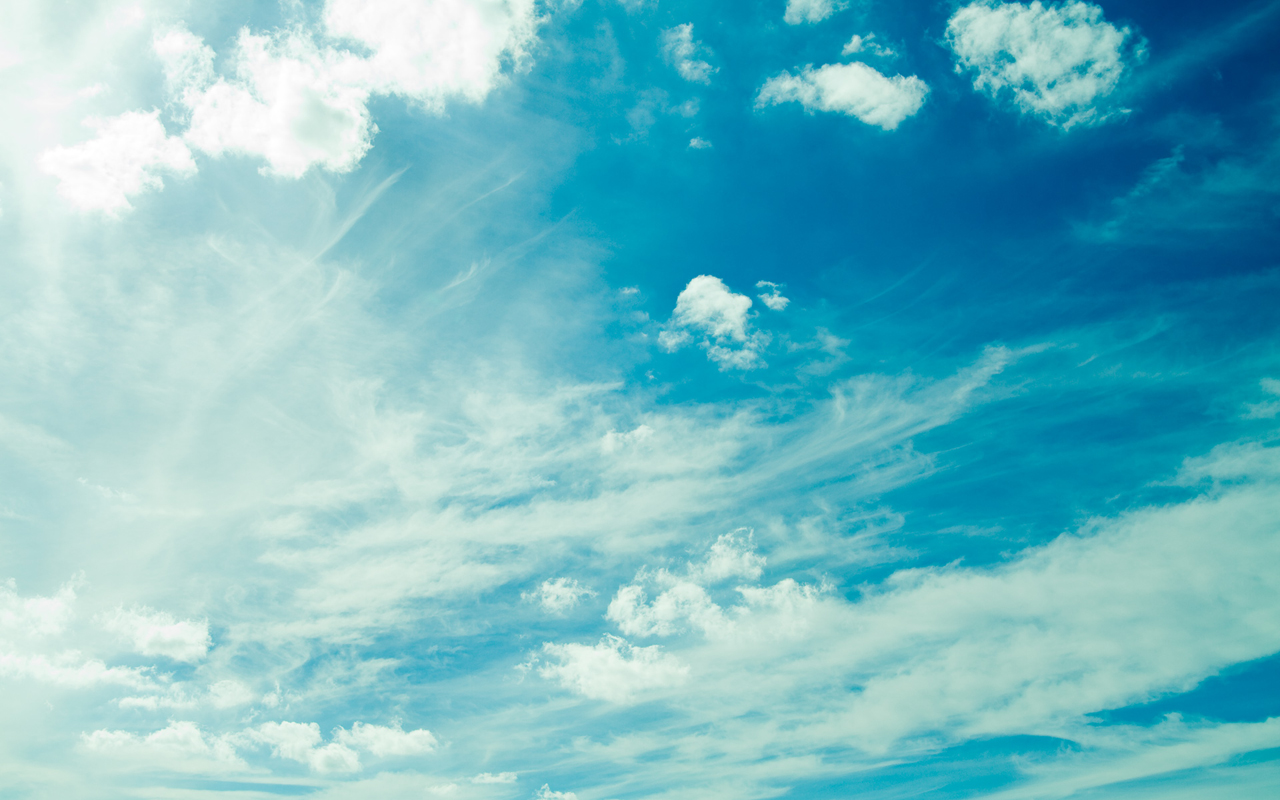 BUCURESTIDuminica 20 martie 2011. Si sunt al naibii de singur, jockerii find plecati în vacanta timp de o saptamâna... la Bucuresti ! Asadar eu voi fi alone pâna duminica viitoare, iar 4 zile dupa ce se întorc voi pleca la rândul meu în România ! Asta se va întâmpla asadar joi 31 martie (cu primul zbor, de la 10 dimineata) si voi sta din nou tot 10 zile 17 zile – pâna luni 11 aprilie duminica 17 aprilie (cu ultimul zbor, la 20H). Sa speram ca vremea va fi la fel de blânda ca acum 5 luni !Care sunt prioritatile acestui mini-sejur ? Intr-un cuvânt, microcelulele ! Cât se poate de multe, din toata Capitala ! Ultimul sezon de Netmonitoring din Bucuresti de asta-toamna a fost unul extrem de complet si de bine realizat, am reusit sa monitorizez cu precizie toata zona noastra limitrofa... însa mai ramasesera înca câteva locuri importante unde nu avusem timp sa ajung : Gara de Nord si Calea Victoriei ! Plecând de la aceasta constatare, mi-am propus ca de data aceasta - din moment ce am deja date de Netmonitoring foarte complete relevate acum 5 luni - nu are rost sa fac din nou aceleasi masuratori, asa ca ma voi concentra asupra unui aspect nou : microcelulele. Asta pentru ca sunt singura chestie mai interesanta de Netmonitorizat într-o zona densa...Saptamâna trecuta am preparat toate memo-urile ale parcursurilor (pentru ca data trecuta îmi lua foarte mult timp, în fiecare seara, pentru a scrie memo-ul de urmat a doua zi), sunt 9 în total. Este ceva ambitios, poate chiar mult prea ambitios... si nu cred ca voi reusi sa efectuez tot ce mi-am propus...Ca si echipament, voi pastra acelasi lucru sa si data trecuta, doar cu câteva mici modificari : pe Nokia E71 (pe care voi nota informatiile) voi pune SIM-ul Orange PrePay (si nu CNX Kamarad) pentru a putea avec imediat acces la datele despre EDGE pe microcelulele monitorizate, iar pe T610 TEMS voi avea un SIM Bouygues (pentru a pune putin la repaus SIM-ul Vodafone IT) ; în rest voi utiliza desigur si Nokia 6310 (VDF IT), plus probabil just-in-case si Nokia 6630 – cu SIM Bouygues – pentru a avea acces la cele 3 retele 3G, în caz de un microcell este Dualband...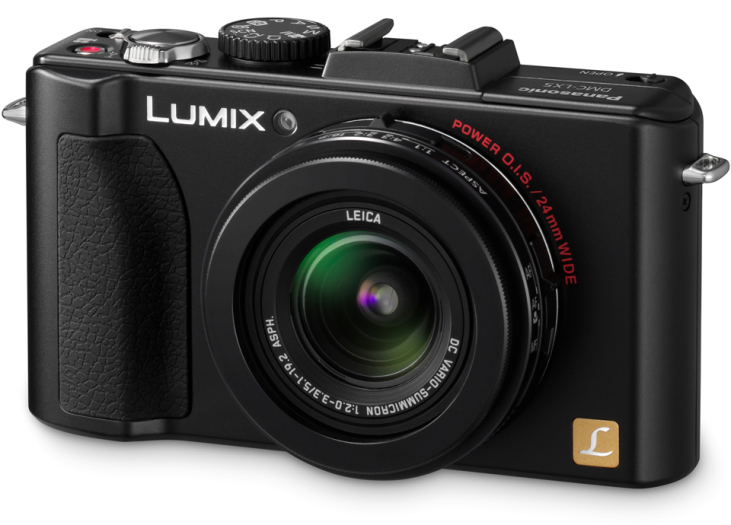 Ca si poze, cum este vorba de microcelule deci site-uri instalate la o distanta relativ mica de sol, voi lua cu mine EOS-ul 550D doar de backup, însa cred ca majoritatea pozelor le voi face cu mult mai discretul Panasonic Lumix LX5 (este prima data când îl iau în RO, îl am din iarna aceasta), chiar daca este un clasic compact - cu un ridicol captor de 1/1.63”, si cu un zoom optic de doar x3...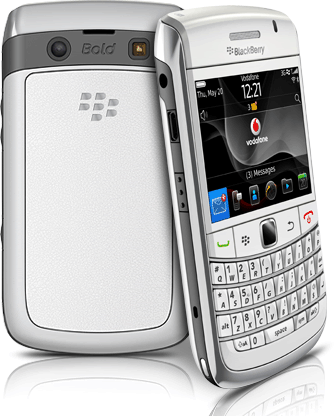 In rest nimic special, foarte putine noutati pentru acest sejur. De notat totusi noul Blackberry Bold 9780, de acum telefonul meu principal. Am trimis deja la Bucuresti laptop-ul Dell M1330, l-am ales pe el pentru ca are un ecran ceva mai mare, si esti si mai puternic decât netbook-ul hp. De la Bucuresti o sa încerc sa cumpar, de la cineva de pe Okazii, si acel Ubiquam U400 pe Romtelecom CDMA pe care, dupa cum era si de asteptat defapt, nu l-am putut achizitona direct de la RTC asta-toamna...Bun, pai o sa te las aici, voi mai interveni ulterior daca mai este ceva de adaugat. Important este ca am fix înca 7 zile de singuratate, asa ca voi avea tot timpul de a pregati totul cum trebuie... Ne vedem deci peste mai putin de 2 saptamâni, la 14H15, când Airbus-ul A320 al celor de la Air France îsi va pune rotile pe astfaltul aeroportului Otopeni.Joi 31 MartieAnd here we go again !Am ajuns, la-la-la ! Suntem joi seara, este aproape ora 11 noaptea... si abia acum ma apuc de relatat primele observatii de Netmonitoring facute în aceasta dupa-amieaza, la doar câteva ore dupa sosirea în Bucuresti !Am aterizat asadar pe Otopeni la 14H15, la bordul unui Airbus A320 al celor de la Air France. La sosirea pe aeroport am încercat sa vad cum arata BTS-urile de pe pista : ei bine se pare ca Cosmote-ul (BU127 Sosiri) nu mai este Cosmorom-like, a fost minim facut Dualband – sau poate chiar Triband : jos au bagat un RBS 2106, iar ca antene sunt Andrew-uri, cu RRU-uri ZTE lânga ele (deci ori e modelul Triband si atunci este un site Triband, ori este modelul Dual si atunci avem sau DCS sau EGSM – trebuie testat pe Netmon).La VDF nimic special, 2 antene DualBand „spre avion” (deci spre terminalul de ambarcare central, care cica a fost dat în functie în perioada asta, s-ar parea ca este gata...) si doar una catre terminalul sosiri (recuperare bagaje), jos RBS 2106 cu doua RRU-uri Huawei de prima generatie fiecate pe un pilonas, si în total 2 TMA-uri montate în spatele antenelor (câte unul pe fiecare sector).Orange a swapuit vechiul 9400UX de la site-ul cel mai apropiat de terminal (cel fara 3G, BI_271) cu un nou 9500MPR (dar stiam deja, vazusem în liste). Celalat site (cu 3G) tot nu pare sa aiba LINK.Pe centrala termica însa, Cosmote-ul a ramas ca pe vremea Cosmorom, deci nu s-a atins si la acel site – doar ca i-au schimbat totusi antena de LINK : nu mai este ditamai Andrew-ul de 1.2M, ci au bagat un Ericsson (parca, nu se vedea prea bine) mai mic – de 0.6M probabil. In rest nimic nou acolo sus, aceleasi antene Jaybeam la Orange...Bun, am luat deci 783-ul, si hai spre casa (de remarcat ca am platit biletul cu card-ul Activ, din portofelul electronic, asa ca nu am avut sa cumpar un nou bilet special pentru asta). In autobuz am stat cu TEMS-ul T610 în mâna, monitorîzând LAC-urile 2G Connex : deci tu pleci din LAC 11137, si îl pastrezi cam pâna aproape de Baneasa – mai precis pâna la marele site 2023 Academia de Politie care marcheaza trecerea în LAC 11132 !Am avut sansa ca ma documentasem despre el înainte sa plec, este vorba de acel mare pilon de pe stânga în liziera unei minuscule padurici, site care la foarte început credeam chiar ca este un BSC Orange... Aparent nu ar avea DCS, iar sus (în afara de multe LINK-uri) ai câte 2 antene Kathrein (+ RRU lânga ele) pe doua dintre sectoare (Nord/Sud, adica Otopeni/Baneasa), iar pe sectorul catre Est am vazut ca are o antena alba (cu RRU lânga ea) lânga Kathrein-uri (însa nu mai stiu câte sunt). Iata si putin Netmonitoring :BCCH 37 : 11132 / 20233 Acad. Politie, TRX 8/24/31/34/37, BA_List doar cu 641BCCH 39 : 11132 / 20232 Acad. Politie, TRX 6/14/29/39, BA_List tot doar cu 641Al treliea sector (catre Nord/Otopeni cred) avea 6 TRX...Pe la aeroportul Baneasa începi sa ai minuscule trase de LAC 11147, dar dispar foarte repede – e furtiv. Am încercat sa monitorizez putin (cum era ambuteaj pe acolo...) BTS-ul de pe blocul din fata Aeroportului, 040 Baneasa :BCCH 17 : 11132 / 10401 Baneasa, 6 TRX, BA_List fara DCS, RAR 7, 40/4/22, RAM -111, 0/1/5BCCH 15 : 11132 / 10403 emite catre Sud (Bucuresti) si are RAR 2 parcaTreaba cu acest site este ca e quadrisectorizat, pentru ca ai CID pe sector 1/2/3/4 (BCCH 17/37/15/2) !Bun, apoi cam începi sa intri în Bucuresti, treci peste podul acela mai mare (peste calea ferata) unde ai si un site Zapp pe dreapta (si parca si un castel de apa) plus pe stânga un pilon mai maricel numai cu MW-uri (dar nu cred ca de GSM), si tot pe stânga pe un fel de hala mai din departare s-ar putea sa fi fost instalat un Kathrein din acele „tubular”, camuflat ! Nu e sigur... anyway, ajugem pâna la urma si în Piata Victoriei, si abia aici începi sa ai semne de schimbare a LAC-ului – pentru ca ramasesei tot în LAC 11132 ! Asadar avem ceva trase de 11142 si 11147, dar pâna la urma treci destul de brutal în 11142 când o iei pe lânga Europe House... pe site-ul 2109 Metro station Piata Victoriei !! Asadar miroase foarte tare a ceva Kathrein scos din statie... stii tu, acele V-Pol BiDir... Anyway, revii aproape imediat în LAC 11132 pe 089 Ana Ipatescu (CID 10892 Ana Ipatescu)...Insa destul de repede vei ajunge în Piata Romana, unde intri definitiv în LAC 11142 (CID 10901 de la site Romana de pe Lascar Catargiu). Si spre (oarecum) marea mea mirare se pare ca s-a desfintat microcell-ul 3001 din fata KFC (chiar daca LINK-ul a ramas montat, si pe stâlp si sus pe macro 001 Casata), pentru ca pe acolo prin zona ai foarte insistent un CID 21082 (BCCH 59).... care corespunde la 2108 Metro station Piata Romana !! Deci acum este clar, acele Kathrein-uri scoase la suprafata de la gura metrourilor sunt ale celor de la VDF, pentru a putea aduce si 3G sub forma micro – si nu numai 2G ! Am ajuns si la Intercontinental, si foarte repede a venit un 137 – asa ca hop în el, si hop spre casa. Remarc ca micro-ul BI_944 de pe Strada Doamnei (BNR) era întradevar în curs de upgrade atunci când am fost sa-l vizitez în noiembrie, pentru ca acum a ramas doar cu LINK-ul 9500MPR, AWY-ul fiind demontat. De remarcat ca de la aeroport pâna acasa, Orange-ul este în LAC 1010 pe 3G.Cam pe la ora 4 ajungeam acasa. Am început sa-mi desfac bagajele în timp ce mamau îmi prepara niste cartofi prajiti, apoi dupa ce am terminat de aranjat à peu près firele si ce mai aveam prin sac, am iesit imediat într-un mic tur de reconnaissance, pâna jos la Eroilor ! Vremea era absolut magnifica, vreo 18-19°C si un soare de nu se poate, aproape ca puteai sta în mâneca scurta ! Am mers cu Fox pâna în Tacalie – unde ne-am întlanit cu Generalu’ si am mai stat putin de vorba, apoi eu mi-am vazut de drum, catre Eroilor. Am remarcat en passant ca la site-ul nostru VDF 3062 i s-a demontat LINK-ul, asadar acum este doar pe fibrele acelea zburatoare (pffff !!) ; am trecut si pe lânga BI_675 de jos, pare sa fi ramas la fel...Jos la Eroilor mi-am reîncarcat un abonament RATB de 15 zile (25 RON, valabil de mâine), apoi am coborât în metrou pentru a-mi lua si un abonament de Metrorex de o luna (maxim 62 calatorii, 27 RON, fara acces temporizat – e mai ieftin decât a lua doua abonament de câte 7 zile)... si cum oricum am nelimitat am intrat în metrou pentru a fotografia nou noutul (cica pornit zilele astea) NodeB DigiMobil : acesta este pe peronul „3” – adica cel care se gaseste cel mai în dreapta statiei (dau detaliile pe mail, nu aici). Dar din pacate nu am reusit sa fac decât 2 poze (cu LX5-ul) pentru ca imediat s-a luat un paznic si o madama de mine, ca nu este voie sa faci poze în metrou, cica este si un panou la intrare... Nu au fost rai, dar m-au oprit net !Apoi am plecat la 2005 Fagaras... si nu degeaba, pentru ca am gasit un ditamai RBS-ul 2102 verde jos... în cautarea lui fusesem pâna acolo ! Apoi am vizitat si microcell-ul de la Municipal de pe Splai (3079), si m-am întors spre casa prin fata Palatului Cotroceni (2005 si-a pastrat LINK-ul Ericsson catre Institutul de Chimie). Si cam asta a fost tot, începuse sa se însereze (era aproximativ 7) dar era înca foarte placut afara. Acasa am terminat de scos si aranjat telefoanele lasate asta-toamna la Bucuresti, apoi am pornit Dellu’ si am facut câteva update-uri (dintre care Firefox 4, lansat când erau jockerii cu Dellu’ la Bucuresti), am postat un mesaj cu pozele pe Softpedia (în premiera pozele unui micro de metrou RDS), et voilà. Acum este trecut de 11 jumate, dar trebuie sa ma duc sa retranscriu pe mail Netmonul facut în zona dupa-amieaza. Pa pa !Vineri 1 aprilieAnd that’s not an april fool :)Gara de Nord / Plevnei  |  Orhideea / LeuAseara am terminat abia pe la ora 12 jumate’, asa ca m-am culcat pe la 1 si ceva ! Pff...De dimineata scularea (cam greu)  la 8H00 pe RRA la radiojurnal, apoi pasaj automat la 8H15 pe Radio 21... asta pentru ca nu realizasem ca îl lasasem pe 21... am ascultat putin, dar cum erau slabi baietii, am facut fenomenalul efort de a ma scula din pat si a schimba pe ZU. I-am ascultat pâna pe la ora 9, dupa care m-am sculat, spalat pe cap, mâncat si plecat la treaba – abia la 10 ! Problema principala era teribila lipsa de soare, era o atmosfera cât se poate de gri, si desigur nici macar cald nu era (13°C la captorul meu de pe geam).Plec deci catre Gara de  Nord, cu troleul 96. Am coborât la statia care este pe Dinicu Golescu (asa îi si zice) pentru a putea veni prin stânga Ministerului transporturilor si a nu ocoli degeaba. Numai ca mi-am prins destul de tare urechile, nu am fost capabil sa fac diferenta între site-urile 3210 si 3081, ca ambele sunt DualBand ! In plus Astoria nici macar nu a fost demontat...Am rezolvat apoile micro-urile din gara (mai întâi BI_899 de afara din fata fântânei arteziene – mare reper de jockeri pe acolo...), omni-ul lui BI_898 din interiorul garii l-am vazut din pura întâmplare (iesisem pe peron sa notez rezultatele de FTD, gasisem deja M5M-ul deci asta ma multumea), iar site-ul Connex nu am mai stat sa-l caut (e totusi al naibii de greu de gasit antene în hala aceea a garii !!). Pentru CST bine ca mi-a zis H cum sa ajung acolo, ca altfel nu îl gaseam eu în veciul vecilor... dar defapt nici nu ai nimic de gasit, ca e ascuns într-un panou luminos. Anyway, per total am monitorizat acceptabil Gara, însa foarte foarte prost site-urile macro de afara – asta pentru ca am plecat destul de repede, din cauza frigului si a vântului !! Pai da nene’, eu eram îmbracat de primavara (ca ieri-seara era un soare de o blândete incredibila, parca era o seara de început de vara) iar astazi era mai rau ca la sfârsitul toamnei : frig (13°C la prânz, nu a mai urcat de când am plecat eu de dimineata), vânt dezagreabil, si cer cât se poate de noros (nici cea mai mica urma de soare toata ziua) !Asa ca dârdâind (ti-am zis ca eram îmbrcat prea subtire) am plecat spre Plevnei pentru a monitoriza acel VDF 3353 (nu prea l-am pozat ca mi-era lene si frig – doamne ce rol imortant pot juca conditiile meteo, nu aveam chef de nimic !), mi-am facut treaba si ceea ce mai aveam de vazut pe acolo, apoi am sarit rapid într-un 96 si hai acasa sa te încalzesti !Iata-ma asadar acasa la 13H... adica la nici macar 3H dupa ce plecasem ! Asa ca am mâncat cu jockerii, mi-am tras putin sufletul (schimbând si SIM-ul din TEMS – am pus VDF IT, am ejectat Bouygu’ ca nu era acceptabil sa se comporte atât de cretin cu Connex-ul, pierdeam prea mult timp ; însa pe UMTS francezu’ se comporta foarte bine, îmi da acces la toate retelele 3G foarte usor, deci l-am pastrat în 6630, ca oricum nu prea aveam de ales) si apoi am plecat pe la 2 si ceva catre Orhideea. Am sunat imediat si pe Grigore caruia i-am cumparat Ubiquam-ul U400 de pe Okazii, ca sa stabilim unde sa ne vedem : am decis pâna la urma la AFI.Bun, am ajuns si la Orhideea (ar fi trebuit sa merg cu metroul, dar mi-a fost lene ca trebuia sa monitorizez pe acolo, asa ca am fost cu 601), am facut câteva cumparaturi monitorizând toate celulele de acolo (am facut ceva complet, nu-mi lipseste nimic, 2G/3G) si pe la 3 jumate’ plecam catre AFI... cu tramvaiul !! Pentru ca da, de acolo de sub pod s-a dat deja în functie din nou linia 11 a tramvaiului, asa ca urci toata colina cu el si ajungi imediat la VDF pe Vasile Milea, si o statie dupa aceea esti la AFI ! Am ajuns cam devreme, asa ca a trebuit sa-l astept ceva pâna a venit... dar macar acum eram ceva mai bine îmbracat (pullover) si parca oricum nu mai batea nici vântul acela rece... Pâna la urma a sosit, am luat telefonul (100 RON) si am plecat înapoi spre sediul VDF – pentru a merge pe la Facultatea de Electronica si a vedea despre ce e vorba cu acel Kathrein scos din statia de metrou Politehnica : o sa fie foarte probabil ceva Orange, am scris pe mail de ce...Am monitorizat apoi si microcell-ul CNX de la Leu, 3G-ul CST de pe Electronica, am naalizat pe TEMS parasirea site-ului CNX de pe Palatul Cotroceni în sensul catre Panduri (suspectam o mica problema de declaratii în BA_List), si pe la 5 si 10 ajungeam îanpoi acasa. Afara era la fel de închis dar parca totusi putin de tot mai placut, si era desigur înca lumina (se însereaza cam dupa 19H30)... dar eram destul de obosit, si am zis ca hai ca ma duc acasa (ezitasem sa fac un tur éclair pâna la McDonald’s-ul de pe Regina Elisabeta pentru a vedea daca gasesc M5M-ul de la micro-ul Orange de acolo) ca sa pot si eu seara asta sa termin mai devreme si sa fiu mai liber dupa aceea (pe naiba, e deja 11 si înca nu sunt gata !)... Am trecut putin si pe la Carrefour (iar) pentru a lua lipstick si ceva RedBull, plus înca 2 cartele Zapp de 10€ (în total am luat 5 astazi – dar defapt nu trebuia sa iau decât 3 de 10, le-am înnebunit pe alea de la Carrefour)Am pornit Ubiquam-ul, care daca nu-l  hranesti cu un SIM nu poti face absolut nimic cu el, nu te lasa decât sa dai apel SOS deci nu ai acces la meniu, si nici la FTD ! Asadar am avut intuitia de a-i da un SIM GSM clasic, si a mers !!! Desigur nu pare sa-l citeasca, dar macar ai acces la el ca si cum ar avea un RUIM deci vezi si puterea semnalului & co ! Foarte foarte frumos, este defapt ca un telefon Zapp dezactivat – doar ca are neaaparat nevoie de un RUIM. Am aflat apoi de la ipman ca aici la mine în camera stau tocmai pe celula de la Palatul Telefoanelor (PN 368) – asa cum era si previzibil defapt (desi aici la mine în camera, la geam în plus, ar fi putut fi vorba si de Facultatea de Electronica).Oricum mai mult nu l-am atins, pentru ca de atunci sunt în continuu la ordinator : am postat un mesaj detaliat (poze si FTD) pe Softpedia, plus pozele Ubiquam-ului, apoi pe la 7 (cu câteva minute înainte sa fiu chemat la masa) am început retranscrierea informatiilor de Netmonitoring pe mail-uri. Sezonul acesta am decis sa notez reultatele într-un document TXT pe X-Plore – asta pentru a avea acces în acelasi timp si în Profimail la mail-urile in Rich Text Format... Apoi odata ajuns acasa dau copy-paste al continutului acelui fisier într-un mail pe Profimail, si mi-l trimit pe Yahoo, et voilà !BTW, Blackberry-ul l-am trecut de aseara pe WiFi (FON) pentru BIS, ca ieri mi-a mâncat 260 kB ceea ce este cam mult pentru o singura zi... Vad ca prin WiFi pâna acum este la 1MB, e destul de multicel, ca doar a stat oprit când eu eram plecat... Anyawy, nu conteaza, merge OK prin FON (prin RTC nu l-am mai sâcâit, ca stii ca are acelasi SSID la retea ca la paris, adica „Connex” si ar trebuie sa sterg APN-ul Livebox pentru a-l defini pe asta, am lasat-o balta pe toate aparatele, asa ca am lasat chiar WiFi-ul închis de la router-ul Huawei)Bun, pai cam atât Andrei, ca m-am saturat, ca e deja trecut de ora 11. Am cam terminat pe ziua de astazi, nu am facut deloc o treba geniala, cel putin nu la Gara de Nord – unde a fost o iesire aproape catastrofica, ca nu am monitorizat mai deloc site-urile macro... asa ca o sa fiu obligat sa mai merg înca o data pe acolo ! Toate astea din cauza ca au dat-o astia de la ANM în bara, astazi spuneau soare (da da, nu teribilul lor „cer variabil”, ci soare) cu 18°C !! Mâine cred ca o sa stau de dimineata acasa (trebuie sa transfer creditul între SIM-uri, si sa mai „pornesc” si eu astea pe aici, ca de ieri îmi petrec tot timpul sau afara sau la Dell). Apoi dupa-amieaza poate o sa ma duc pâna la AFI sa vedem cum mai stau baietii pe acolo indoor... sau mai vedem noi si în functie de vreme, daca iese soarele atunci stau pe afara si merg în alta parte. Pa pa, putin mai încolo o sa ma uit la un mic Grey’s Anatomy (am mai descarcat un episod seara asta, mergea parca pe la 600 Kbps pe Rapidshare on Fon)...Sâmbata 2 AprilieCST a macelarit valabilitatile !Iuliu Maniu / Favorit / APACA...De dimineata scularea lejer – pe la 10 fara ceva, pentru ca aseara iar m-am culcat la 1 (m-am uitat la Grey’s Anatomy), plus ca astazi de dimineata oricum nu aveam în plan sa ies nicaieri. Asa ca m-am ocupat de transferurile de credit între cartelele VDF / ORO... însa cei de la Cosmote mi-au stricat toata dimineata : au redus, pe sub mâna (!!! disgusting) perioadele de valabilitate ale cartelelor valorice (valabilitati care nici macar nu se cumuleaza) : de acum cu 10€ nu mai primesti decât... 2 luni valabilitate !!! Este absolut fantastic, nu pot sa înteleg cum si-au putut permite sa împarta valabilitatea la 6 ! Sunt pur si simplu revoltat ! Acum practic nu mai are rost sa bagi 10€, iei încercare electronica si bagi 5€ pentru 2 luni, 11€ pentru 3 luni, 16€ pentru 3 luni si 25€ pentru 5 luni. Este absolut rusinos !Si cam atât pentru moment, este aproape ora 12, si eu trebuie sa ma gândesc unde o sa merg dupa-amieaza. Nu prea departe probabil, mai ales ca afara tot mohorât este, sunt doar 13°C (iar ne amenitasera astia cu 17-18°... si asta e grav, ca mâine spun ca scad temperaturile – 14°C – si sunt si conditii de ploaie, asa ca probabil chiar o sa ploua) ; doamne ce vreme, o sa deprim daca continua în halul asta !Hai ca este 22H si ceva, iar dupa-amieaza am lucrat bine : imediat dupa ce am mâncat a iesit si soarele afara, asa ca fara nicio ezitare am sarit sa ma îmbrac si am plecat direct catre zona Cora Lujerului, pentru a ma ocupa de acel parcurs. Am fost pâna acolo nu cu metroul (asa trebuia, pentru a putea face FTD) ci cu autobuzul 136 (temporar 636 defapt) ; am coborât în intersectia Maniu / Virtutii, unde este magazinul Cora ; m-am ocupat de micro-ul Cosmote de pe panoul publicitar din intersectie, apoi am urcat putin pe Virtutii pentru a mai monitoriza înca un micro Cosmote, si am revenit înapoi pentru a lua-o catre Vest pe Iuliu Maniu – catre zona valea Cascadelor...Am mai fost pe acolo exact acum un an, în februarie 2010, însa cu autobuzul si în sensul invers. Bun, deci pâna la urma am monitorizat tot ceea ce aveam de monitorizat (4 micro CNX, plus un indoor Orange shop) : a mers ca-n brânza pentru ca toate se urmeaza si sunt usor vizibile (stiam defapt exact unde sunt), plus ca afara era foarte foarte frumos, perfect soare si cald ! Asa ca a fost chiar un plaisir de a ma plimba pe acolo !Odata ajuns în capat (statia de autobuz Autogara Militari) aproape de BSC-ul Connex de la Cascadelor, am luat autobuzul 137 pentru ca vroaim sa ajung pe la Electronica (l-am sunat pe Fox înainte sa stiu daca merge spre noi), stiam ca va trebui sa cobor la Cora pentru ca apoi face undeva la dreapta si coboara catre Timisoara... da de unde’, ca nici macar la Cora nu a ajuns : a facut la dreapta înainte – asa ca am ramas pâna la urma în el, si am coborât aproape de AFI, acolo la site-ul Zapp de pe strada Sibiu. Cum era înca destul de devreme (15H45) am zis sa ma ocup si de zona Favorit, de pe bdul Drumul Taberei. Am fost sa monitorizez Orange-ul, apoi am revenit catre AFI, am fotografiat site-urile VDF / ORO din zona aceea a mall-ului si am iesit la GBC, unde am fotografiat (aveam DSLR-ul astazi) micro-ul de deasupra statiei de metrou Politehnica, am monitorizat partial DCS-ul de la GBC (îl aveam ca imperativ), si ca si bonus am reusit chiar sa pozez si Kathrein-urile Orange de pe Palatul Cotroceni !Et voilà, era fix ora 5 (eu am plecat pe la 13H15, dar pâna a venit 136-le...) si terminasem ; soarele începuse încet încet sa fie acoperit de niste norisori mai persistenti, însa per total astazi a fost o zi aproape de început de vara, incredibil ! La Favorit acolo a trebuit chiar sa-mi dau pullover-ul jos pentru ca transpirasem complet, de cald ce a fost (cred ca erau minim 18°C !!). Din contra se pare ca mâine si luni o sa fie probleme, temperatra scade brusc pâna la 11°C, si chiar daca nu ploua sigur, se stie ca va fi cer noros... Shit shit shit !Bun deci la 5 ajungeam acasa, l-am vazut pe Fox în departare cu Generalu’ si m-am dus sa mai stau de vorba cu ei, ne-am mai plimbat toti 3 prin spatele blocului, unde am facut si o poza a unuei sule de FO cred a celor de la RTC – însa este ceva magistrala, adica nu cred sa fie pentru clientii individuali (am fotografiat si cutiuta RTC de aici de la noi pe scara, le inter-etaj, care are în primire apartamentul nostru si cel din fata). Si de pe la 5 jumate’ m-am pus la clasat si prelucrat pozele (marea majoritate facute cu Canon-ul), apoi am postat un mesaj enorm pe Softpedia (asta îmi ia defapt cel mai mult timp seara, o sa trebuie sa ma mai calmez), am retranscris pe mail informatiile notate pe teren, et voilà, asta este tot, acum e „abia” 22H30 si ma duc sa vad ce se mai discuta si pe celelalte topicuri de pe forum.Apoi am stat pâna la 1H30 sa ma uit la filmul „A bout portant”, a fost OK... Dar nu stiu de ce (poate ca bausem ceva Coca pe durata fimului) nu am reusit deloc sa adorm, ultima oara când m-am uitat la ceas era ora... 3 !!! WTFDuminica 3 ApriliePauza-Abia m-am sculat de dimineata, ca am dormit foarte prost azi-noapte ! M-am trezit pe la 10, am facut imediat dusulet pe cap, si din nu stiu prea bine ce motiv nu am iesit pe afara, chiar daca nu este foarte înnorat – ba chiar este si putin soare cred, astia de la ANM prevazând ca cica va ploua slab astazi ! Oricum nu este totusi prea cald, e ora 12 si sunt abia 14°C. Cred ca voi iesi dupa-amieaza sa încep Netmonul în zona Unirea, sa vedem cum evolueaza situatia...Mda, pâna la urma nu am mai fost nicaieri. Oficial petru ca batea vântul... dar cred ca mai ales pentru ca mi-a fost tare lene... A fost o zi pierduta, nu am facut mai nimic astazi, acum e deja 7 si ne pregatim de masa. Azi pâna la urma vremea nu a fost catastrofica, adica nu a plouat, a fost semi-înnorat (seara iesise soarele) dar nu foarte frig (vreo 15°C) ; mâine cica o sa fie mai frig, dar fara vânt – si tot fara soare (cel putin dimineata), asadar mâine de dimineata as vrea sa ma duc din nou la Gara de Nord pentru a rezolva acolo cum trebuie, iar dupa-amieza – daca chiar o iesi soarele – sa fac un tur pâna în Piata Unirii...Iata acum un copy/paste al unui mesaj pe care l-am postat pe Softpedia putin mai devreme :Am remarcat o chestie interesanta pe VDF, descoperita ieri pe un microcell, si confirmata astazi : unele TRX-uri par sa fie utilizate în mod "dinamic" (?!)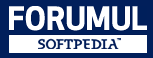 Astazi pe la 15H m-am uitat pe TEMS sa vad daca au variat capacitatile pe site-ul meu macrocelular VDF de pe Panduri.
Pe TEMS am direct CA_List-ul (Cell Allocation List), în care vad ca sunt declarate 4 frecvente (BTS-ul acesta a fost instalat din start cu 4/4/4 TRX) deci totul era normal. Dau totusi un apel si de pe Nokia, si, surpriza : în secventa de Hopping nu vad decât 3 frecvente ! Una din acele frecvente care aparea în CA_List parea deci sa nu fie utilizata ; emit atunci un apel si de pe TEMS, si la fel, Hopping tot pe doar 3 frecvente. Intrigat, BTS Testez si alte câteva celule de la site-uri limitrofe, si faza se repeta constant (din 7 celule monitorizate, 6 sunt "pozitive") ! Pe toate aceste celule, în CA_List am 4 frecvente declarate, însa în practic comunicatiile nu se desfasoara decât pe 3 frecvente.
Asta se întâmpla asadar pe la 15H. Acum la 18H încerc din nou, si ca prin minune totul a revenit la normal : acele TRX-uri "mascate" au revenit si ele în secventa de Hopping ! Ce înseamna asta, ca în perioadele de trafic mai redus, unele TRX-uri sunt rezervate doar pentru transferul de Date de exemplu ? Sau ca sunt pur si simplu temporar puse în stand-by ?!Asta pentru ca am început încet încet (foarte încet) sa alcatuiesc lista de celule... Si BTW, am schimbat si numele retelei WiFi a Huawei-ului, am denumit-o „Clicknet”, asa nu voi mai avea probleme cu Livebox-ul... Am facut schimbarea pentru ca vroiam sa bag Blackberry-ul direct pe Huawei, ca pe Fon mai o ia razna câteodata („sare” BIS-ul de pe WiFi si nu vrea sa mai revina).Bun, pai cam atât, acu’ este deci ora 7 si ascult Top 30 RRM Student FM, apoi masa, si pe la ora 10 o sa ma uit probabil la un mic Harry Potter direct în salon pe TV. Asadar mai vorbim probabil mâine. Pa pa !Miercuri 6 ApriliePauza again... defapt NU !Piata Romana - UniversitateDa nene, suntem deja miercuri, nu am mai scris aici de 2 zile, pur si simplu pentru ca nu am mai avut timp : în fiecare seara terminam de procesat datele abia pe la ora 00H30 – 1H ! Insa azi ploua afara, asa ca dupa 2 zile de Netmonitoring ceva mai intens, astazi repaus – înainte de maîne, marea zi în care este prevazut turul catre Victoria  NORD. Bun, iata în continuare, pe scurt, ce s-a întâmplat de duminica pâna acum :Luni am fost de dimineata (pe la 9H) în 13 Septembrie cu Fox la BRD, apoi la Raiffeisen – unde mi-am facut si eu (fara sa fie prevazut) un card bancar Gold Mastercard (trebuie sa ma duc sa-l recuperez zilele astea). Am plecat de acolo pe la 10, am trecut 2 secunde înapoi pe acasa (pentru ca oricum nu aveam cum sa ajung direct), si pe la 10H30 plecam catre Gara de Nord… again ! Asta pentru a rezolva situatia site-urilor macro de acolo de pe Palatul CFR... Pâna la urma, dupa ce am petrecut aproape 2H30 prin zona, dupa ce am înconjurat cladirea aceea de vreo 2-3 ori si am fost peste tot pe unde puteam ajunge (prin Spitalul Militar, de-o parte si cealalta a garii catre Vest, catre Ibis…) am ajuns la concluzia ca pur si simplu site-ul VDF de pe Palat are 2 ID-uri diferite !Pe la ora 1 jumate’ am ajuns înapoi acasa, am mâncat repede si am iesit din nou la treaba : am plecat catre Piata Unirii, unde mi-am facut corect toata treaba (însa din pacate era cam înnorat, soarele nu a mai iesit decât abia pe la 17H). Nu am continuat spre Muncii (asa cum era prevazust în traseul de pe mail) pentru ca se facuse târziu, asa ca m-am întors spre casa pe bulevardul Unirii catre Casa Poporului. Era ora 5, începuse sa iasa soarele din nou, era o astmosfera foarte placuta, liniste… Am mai monitorizat si pe acolo înca o data, apoi am urcat pe la Mariott pentru a vedea daca gasesc ceva site-uri ORO noi dar nimic (tot nimic pe stadionul din Cotroeni, nocturnele sunt « curate ») si pe la 6 ajungeam acasa. M-am apucat de retranscris notele pe mail, apoi clasat pozele, si pe la ora 11 si ceva ma apucam sa postez un ditamai mesajul pe Softpedia, terminând pe la 1…Marti scularea la ora 9, spalat rapid pe cap, si plecat imediat în oras. Ieri stiam ca va fi cea mai frumoasa zi a saptamânei : soare de dimineata pâna seara, si o maxima de 20°C (cred ca s-a si depasit). Asa ca am plecat pentru a face Netmonitoring-ul zonei Victoriei SUD + Lipscani. A mers usor si frumos, chiar era foarte misto’ pe acolo prin centrul vechi al Capitalei, cu asa soare si animatie, mi-a placut ! Pe la ora 1 terminasem (am plecat de acasa pe la 10H30), asa ca hai înapoi acasa, mâncat de prânz… si plecat înapoi pentru al doilea traseu al zilei : Muncii to Unirea. Am luat autobuzul 104 de jos de la Eroilor care te duce direct în Piata Muncii (via Unirea), asa ca am facut parcursul în sensul invers decât îl prevazusem pe mail… însa nu conteaza, pentru ca în final nu am gasit absolut nimic ! Din cele 7 microcell-uri CNX (+ 2 Orange care nu exista înca) care erau instalate între Piata Muncii si Piata Unirii, absolut toate au fost demontate !!Bine macar ca vremea era incredibil de calda si însorita, a fost magnific ! Pe acolo bulevardele sunt foarte largi, înverzite si pline de banci, asa ca te poti opri unde vrei… daca ai avea ceva de monitorizat ! Bun, pâna la urma ajuns înapoi la Unirea, însa o perdea de nori începuse sa acopere cerul, si începuse si vântul. Acolo m-am ocupat de al doilea microcell CST (de la Germanos) despre care ma prevenise H ieri, si am rezolvat pâna la urma si cazul celulelor VDF scoase din metrou…Apoi am plecat pe Splai prin fata Palatului de Justitie catre Izvor, pentru ca vazusem din autobuz ca micro-ului Orange de lânga panoul cu LED-uri de la iesirea din metrou îi mai fusese adaugat un sector. Asa ca m-am oprit acolo în parc timp de un sfert de ora si am monitorizat complet (2G & 3G) toate retelele. Vremea începuse clar sa se schimbe, batea acum un vânt rece (eu nu aveam pe mine sub haina decât un tricou cu mâneca scurta) asa ca dupa ce am terminat FTD-ingul am plecat repede, pentru ca începuse sa-mi fie cam frig. Am trecut apoi pe la Opera Business Center pentru a fotografia Kathrein-ul de la ieisrea din parking (si tot nu stiu ce o fi cu el, este probabil Orange dar nu emite nimic, în fata lui stau chiar pe BI_097 de la Kogalniceanu), si macar am reusit sa prind si microcell-ul indoor al celor de la Orange asa ca l-am monitorizat.Apoi m-am întos spre casa pe la Nic Center, urcând pe la Academie… si am ajuns putin dupa ora 6. Si a urmat iar acelasi process : retranscrierea datelor de Netmonitoring catre mail-uri pâna pe la 22H, apoi clasarea pozelor pâna pe la 23H, si postatul pe Softpedia (mai scurt), urmat de putin surf pe Net pâna la 0H30… apoi nani !Astazi scularea putin mai lejer, pe la 9H30 cred... mâncat, si apoi mai nimic... Am corectat si clasat putin locatiile microcell-urilor în fisierul KMZ, apoi putin surf pe Softpedia, si scris aici. Acum este 11 jumate’, si problema este ca nu am niciun plan precis pentru ziua de astazi. Din pacate tot nu am SIM-urile de Net (adica nu îl am pe cel Orange defapt) asa ca nu pot face testele de viteze ; probabil voi vedea ce mai fac telefoanele, si eventual o sa fac si ceva Netmon indoor – însa doar aici în camera pentru moment, ca oficial astazi trebuie sa „învat”... Hai, pa , see u later !Hehe, este 21H30 si am terminat de retranscris toate datele, asa ca sunt liber. Ce date ?! Pai pâna la urma tot am iesit prin oras ! Am fost obligat sa ma duc pâna la Mlle. Raluca de la Raiffeisen pentru niste operatiuni bancare (si mi-am recuperat si cardul), asa ca am zis ca daca tot ies pe afara atunci hai sa ies de-adevaratelea si sa mai fac si ceva Netmonitoring. In zona Pietei Romane de exemplu, pentru ca trebuia sa gasesc si un shop Cosmote pentru a cumpara niste cartele de 10€ din alea vechi cu valabilitate de 1 an, si cum de dimineata ma plângeam ca nu am nici SIM-ul Orange de Internet (Prepaid) pentru a putea face testele de viteze atunci când stau acasa, iata ca am decis sa rezolv aceste porbleme mergând pâna în zona Pietei Romane ! Pe la ora 12 mi-am preparat iesirea (am facut un mic memento special cu ID-urile tuturor micro-urilor de pe bulevard), am mâncat de prânz, pe la 1 jumate’ plecam catre Raiffeisen, iar pe la 2 terminasem acolo.Din fata Puisorului am luat autobuzul 385 pâna jos la Izvor, apoi o statie cu M1 (nu am facut deloc deloc FTD în metrou, mi-a fost o lene inimaginabila) pâna la Piata Unirii 1, apoi pasaj pe jos în Piata Unirii 2 si doua statii de M2 pâna la Romana. Am monitorizat micro-urile din zona limitrofa iesirii metroului (si întradevar 3001 a fost desfintat, si înlocuit cu o celula scoasa din metrou) apoi am fost la CST si am luat 3 cartele de 10€ (mai aveau destule pe stoc, si sunt bune ca expiratocmai  în mai 2012 – deci valabilitate a SIM-ului asigurata pâna în mai 2013) cu un SIM Frog si unul clasic, apoi am plecat spre zona blocurilor EVA unde am monitorizat ceea ce era pe acolo ca microcelule (plus unu’ Cosmote ascuns în emblema luminoasa a magazinului Germanos, si cum H nu-mi precizase acest aspect am stat ceva sa-l caut pe afara, ca ziceam ca daca nu mi-a spus specific ca e la Germanos atunci e undeva în alta parte) ; am detectat în sfârsit si micro-ul ORO de pe garajul Ciclop, am trecut pe la magazinul VDF pentru a lua o cartela valorica de 15€ (pentru SIM-ul de Internet), apoi am continuat spre Intercontinental monitorizând micro-urile de pe acolo... si în sfârsit am ajuns si la Orange Shop „Dunarea” unde mi-am schimbat SIM-ul de PrePay 1 (ala vroia sa-mi factureze 7€ ca SIM-ul nu avea niciun defect „caracterizat”, însa i s-a facut probabil mila de mine – sau dupa ce a vazut pasaportul strain – si mi-a efectuat schimbarea gratuit) si am luat si un SIM de Internet Prepaid.Vremea a fost foarte foarte închisa, defapt era paradoxal : cerul era acoperit de niste nori foarte grosi, însa de undeva dinspre Vest veneau niste raze de soare care luminau toata zona, erau niste lumini foarte frumoase si interesante de fotografiat, dar cum începuse sa picure (si era relativ frigut, cu vânt) nu am mai stat prea mult pe acolo si m-am adapostit în statia de troleu’... Pâna la urma nu a ploaut ci decât a „picurat”, iar dupa câteva zeci de minute (aglomeratie mare) ajungeam si la Academia Militara, unde am zis ca ar fi o idee buna daca as nota informatiile si directiile de emisie ale site-ului VDF 3G de acolo...Pe la 6 ajungeam acasa, am iesit imediat dupa aceea cu Fox pâna la Carrefour sa mai iau ceva Coca si chips-uri, apoi m-am apucat de retranscris informatiile (nu erau prea multe, sunt vreo15 micro-uri dar merge repede) si de postat un mic mesaj pe Softpedia. Am încercat sa activez 3D-Secure si Raiffeisen Online pe noul card bancar însa nici una din aceste operatiuni nu mi-a reusit, i-am trimsi un mail lu’ Raluca...Et voilà, asta este tot. Mâine cica o sa fie cea mai calda zi pâna când voi pleca eu (sunt 20°, apoi aparent nu mai trec de 17-18°C) însa s-ar putea sa bata vântul ceva mai puternic – oricum ar trebui sa fie soare... asa ca ma asteapta marea operatiune Victoriei NORD !! Sa vezi acolo micro-uri, le manânci pe pâine ! Dar este o etapa foarte importanta, nu cunosc deloc zona, dar cum ma voi concentra numai si numai asupra microcell-urilor (ingnorând tot ce este macro) nu cred ca va fi foarte foarte greu / lung. Oricum îmi va lua ceva timp, asa ca voi ajunge probabil mai pe dupa-amieaza, apoi voi sta acasa. Bun Andrei, pai cam atât, ma duc sa mai arunc un ochi pe Google Earth pe traiectoria de mâine, apoi trebuie sa activez noul SIM Orange, si pe la 11 o sa dau’ probabil drumu’ la un film. Hai, pa !Joi 7 AprilieBa’ nene, s-a împlinit o saptamâna de când ai sosit !Calea Victoriei NORDHmm, ce chestie, seara asta am realizat ca am venit de fix o saptamâna ! A trecut repede timpul, ce mai, însa dpdv Netmonitoring nu pot spune ca stau prea rau : mai am doar 2 mari traiectorii de efectuat (Piata Victoriei & Dorobanti to Rosetti), plus sa zicem chestia Sebastian, si ceva AFI... Mda, mai e de treaba, însa obiectivele principale au fost deja acoperite : Calea Victoriei în totalitate (Nord / Sud), Gara de Nord si Piata Unirii !Bun, de dimineata deci scularea pe la 9 si ceva (ca aseara m-am uitat la un filmulet, London Boulevard – destul de slabut din pacate) asa ca culcare din nou abia pe la 1 jumate... Asa, deci scularea, spalarea pe cap, mâncat, si hai repede afara ca era – aparent, din ce vedeai aici în curte – un cer absolut senin, si un soare stralucitor. Iau troleu’ pâna la Universitate, revin pâna la Cercul Militar National, si hai sa începem parcursul de Netmonitoring. Ma opresc mai întâi acolo la Hotel Majestic pentru a monitoriza putin zona ; vremea începuse lejer sa se schimbe, adica soarele se cam calmase si venisera niste norisori... care dupa 15 minute aducea ploaie !!!Nu-mi venea sa cred, eram absolut aterré ! Astia de la ANM spuneau soare cu 20°C, cei de la WeatherPro la fel... si eu eram sub ploaie ! OK, nu ploaie torentiala, dar o ploaie adevarata (nu doar niste picaturi pierdute pe ici pe colo) care nu-ti dadea voie sa faci nicio poza, ca t-i se uda obiectivul instant ! Asa ca m-am adapostit undeva, am mai Netmonitorizat putin zona, dar ploaia nu se mai oprea si eu nu mai aveam ce Netmonitoriza ! Si eram departe si de cele 20°C anuntate, la care ma adaptasem îmbracânduma cu tricoul cu mâneca scurta pe sub haina...Asadar parcursul începuse cât se poate de prost, mai prost nu se putea ! Pâna la urma, dupa cateva zeci de minute ploaia s-a oprit, însa a început vântul, si norii tot acolo stationau. Eu mi-am continuat drumul, am ajuns în zona BCU, apoi m-am oprit în parculetul de la Ateneu pentru a face ceva Netmonitoring mai tranquille. Incet încet a început sa se încalzeasca din nou, si soarele rasarea lent dintre nori... Eu continuam tot spre Nord, pâna la urma ajung si la sfârsitul caii Victoriei – la intersectia cu Bdul. Dacia, ies putin din plan pentru a mai vedea o microcelula limitrofa, apoi revin si ma duc pe Dacia catre Piata Romana. Era ora 1 jumate’, si soarele era din nou la orizont, vremea se încalzise si cred ca ne apropiam de cele 20°C anuntate ! Finally !Cobor pe Mendeleev, ajung la Amzei, apoi la microcell-ul Orange „GPERI” unde am gasit usa deschisa asa ca am putut intra si fotografia M5M-ul frumos ; apoi stânga spre EVA, iata-ma înapoi pe Magheru, si începeam sa vad sfârsitul parcursului, în sfârsit ! Revin pe la MAI/Senat, si cum terminasem ma ocup putin si de site-ul macro CNX de acolo, ca m-i se pare ca îl prind si de acasa. Era ora 3 jumate’, terminasem tot ceea ce aveam de facut asa ca de acum eram în mod „free-Netmonitoring”, pe jos pe la Sala Palatului... si am gasit un site CNX tare interesant !Apoi m-am întors pe Brezoianu pentru a mai monitoriza înca o data microcell-urile ORO de pe acolo, am iesit pe Regina Elisabeta la McDo si întradevar BI_883-ul îsi are M5M-ul la vedere în gang, asa ca acolo am facut ultimele poze pe ziua de astazi. Era 4 jumate’ si eu ma suiam într-un troleu’ 69 ca sa merg acasa, sa manânc si eu ceva ca nu am mâncat nimic astazi, si parca simteam ca ametisem putin... Anyway, pe la 5 eram acasa, m-am umflat asadar de fursecuri cu Coca, am retranscris imediat datele catre mail, apoi am mâncat si pe la 8 ma apucam de clasatul pozelor (a fost cam lung, ca am facut multe astazi) iar pe la 10 am postat un mini-mesaj pe Sofpedia... Acum aud semnalul de ora fixa de la RRA (probabil ca asculta mamau dincolo), este 23H ! Eu am cam terminat aici, o sa ma mai dau putin pe Net apoi ar trebui sa vad ce fac mâine ; probabil de dimineata voi sta acasa, apoi dupa-amieaza va trebui sa trec pe la madame Raluca de la Raiffeisen, sa vada daca poate sa rezolve ceva ; asa ca dupa aceea eu voi mai pleca de acolo într-o alta zona pentru a mai face putin Netmonitoring, înca nu stiu exact unde... Bai, da’ daca te duci tu mâine la Regina Maria ! Ha, ce tare, trebuie meditat ! BTW, paâna la urma astazi a fost OK la plimbare, chiar daca dimineata începuse cât se poate de rau, situatia s-a ameliorat vizibil apoi – devenind chiar foarte clad si frumos. In plus pomii au început mai toti sa înfloreasca, este foarte frumos, si mai ales mirosul este la fel de frumos. Hai, pa, mai încolo o sa ma uit la un mic Grey’s Anatomy...Vineri 8 ApriliePentru moment pauza...Prin zona...E un nor afara de nu se vede ! De dimineata m-am sculat lejer pe la 9H15, dupa ce aseara m-am uitat la episodul muzical din Grey’s Anatomy (a fost interesant). Am mâncat totosi, am mai rezolvat niste chestii cu Raiffeisenu’, acum este ora 11 si sa vedem ce mai facem. Nu mai sunt obligat sa mai trec pe la banca asa ca nu stiu înca ce voi face dupa-amieaza, poate ma duc totusi pâna la RDS (sa-mi reîncarc SIM-ul), si pe urma poate câte ceva pe la Kogalniceanu, si eventual sa iau si mobilu’ RTC CDMA la mine, sa vad ce face Puisoru’ si eventual Electronica. Nu stiu, sa vedem cum evolueaza vremea, nu cred oricum ca voi mai ajunge pâna în parcul Carol, ca daca ma duc acolo trebuie sa fac poze frumoase – si filtru’ polarizant nu functioneaza fara soare...Hai ca pâna la urma am mai ceva Netmonitoring si dupa-amieaza ! Am iesit asadar pe la 14H catre Posta Puisor (Zapp & RTC), apoi am coborât la RDS si mi-am reîncarcat SIM-ul (îti cer CNP deshteptii aia), am trecut pe la microcell-ul CNX din piata Regina Maria, apoi am plecat catre parcul Izvor – unde am descoperit ca sunt ceva probleme cu 3G-ul Orange (între celula de pe chiosc si cea de pe Schitu Magureanu) : se ignora reciproc (declarari eronate) ! Am plecat apoi spre Kogalniceanu, am fost si pe la intrarea Aurora (si nu am gasit nimic), apoi pâna pe la Hotelul Siqua în cautarea (infructuoasa) a unui nou site Orange, m-am întors catre Cismigiu, m-am oprit putin acolo (vai ce miros de pomi înfloriti, fantastic !) pentru a monitoriza micro-urile CNX, apoi am zis ca hai sa ma duc pâna pe Victoriei pentru a monitoriza site-ul macro CNX de pe „Bloc A” ; si uite ca dans la foulée am fost si în spate pe Lipscani pentru a monitoriza site-ul Connex macro Dualband „Bratianu” de acolo... Apoi m-am întors pâna la Cismigiu, si am luat autobuzul 336 catre Leu.La Facultatea de Electronica am monitorizat Zapp-ul & RTC, am fost pe la GBC sa vad care e treaba cu DCS-ul (am coborât si catre Politehnica, si pâna la urma am ajuns la concluzia ca sectorul catre Leu nu are DCS), am vazut (din fericire) pe CellTrack ca Orange are si el 3G pe site-ul de pe palatul Cotroceni asa ca l-am monitorizat si pe ala, si pâna la urma m-am întors si acasa. Se facuse ora 5 jumate’.Iata asadar o mare mare plimbare prin zona, am facut destul chestii totusi, lejer, doar Netmonitoring, aproape deloc poze... Apoi am procasat datele, mâncat, modificat putin parcursul Dorobanti / Rosetti pentru a mai include înca un microcell pe care îl abandonasem...  Acum este 9 jumate’ si totul este gata, o sa ma dau putin pe Net apoi mai vedem ce facem. Mâine asadar poate o sa merge pe la Rosetti, nu stiu înca – oricum vremea probabil nu va fi geniala (astazi era înnorat de nu se poate când am plecat, am luat si umbrela... per total cred ca soarele a iesit timid abia pe la ora 5), s-a emis o atentionare fara cod de vânt puternic... însa ca temperaturi mâine e utima zi cu 17°C – apoi scad pe la 13°C maxim si abia foarte greu vor urca saptamâna viitoare. Asadar probabil o sa ies mâine, însa nu dimineata la prima ora – ori putin decalat, ori carrément dupa-amieaza...Hai, pa !Sâmbata 9 AprilieSuntem defapt duminica...Dorobanti to RosettiIeri m-am sculat pe la 9 jumate’, dusulet rapid pe cap, dar în timp ce mâncam ma uitam cu groaza la cât de vânat putea fi cerul catre Nord... pâna la urma a si început sa picure... însa eu am mai asteptat putin, si cum am vazut din nou primele raze de soare am iesit imediat din casa ! Era ora 11 si putin.M-am dus asadar cu autobuzul pâna la Romana, si de acolo am plecat catre Howard Johnson, am monitorizat zona, am mers pe strada Polona... anyway, am urmat exact parcursul întocmit pe mail, fara nicio dificultate, totul a mers foarte lin. Vremea se facuse chiar foarte frumoasa, era mult soare (dar vânt puternic, al nabii de puternic... însa cald) ; am terminat traseul pe la 2 jumate’, ajungând în Piata Rosetti. De acolo m-am întors pe jos, catre MAI apoi Sala palatului / Stirbei Voda, pentru ca vazusem dimineata din autobuz ca microcel-ul 3092 parea sa fie bi-sectorizat... Anyway, m-am întors deci pe jos pe Stirbei Voda (pe acolo pe unde circula 386-le), am deviat putin catre sediul Radio România, apoi am ajuns în zona Virgiuliu si am lua-to pe lânga centrala RTC cu Cosmote, trecut prin spatele 2005-ului Fagaras, si pâna la urma am fugit sa prind un troleu’ catre casa. Era 16H, si vroiam sa ma duc la masa pentru a mai putea iesi înca putin dupa aceea.Am ajuns acasa, mâncat repede „de prânz”, lasat Canon-ul si montat filtrul polarizant pe LX5, si hai la plimbare, pura plimbare, prin gradina botanica, pentru a face câteva poze mai frumoase asa. Cerul era plin de nori albi si voluptosi, însa din pacate începusera sa fie mai frecventi decât mai devreme asa ca soarele era mai mult mascat – si filtrul polarizant nu mai avea niciun efect... Anyway, am mai stat pe acolo, m-am mai plimbat pe jos prin vale... Per total cred ca ieri a fost ziua cea mai frumoasa, cea mai calduroasa, si cea mai fotogenica din tot sejurul acesta !Seara m-am întors aproape pe la ora 7, si aveam o tona de poze de procesat, plus toate informatille de Netmonitoring de retranscris pe mail. Mi-a luat desigur ceva timp, am postat si un mic mesajel pe Softpedia, asa ca am terminat la ora 0H30.Duminica 10 AprilieS-a cam stricat vremea...Pipera (!) + AFIDe dimineata m-am sculat lejer, pentru ca nu prea stiam ce o sa fac astazi, nu stiam exact cum va fi vremea, ma gândeam sa ies pe la 11-12 eventual catre zona Sebastian... dar uite ca nu a fost sa fie : mamau îmi spune ca Fox se duce sa o vada pe Vicky la Pipera (casa de batrâni) si ca ma ia si pe mine... asa ca mi-era greu de refuzat. Am plecat asadar pe la 10 jumate’ catre Pipera : troleu’ pâna la Universitate, M2 pâna la Pipera (capat de linie), apoi maxi-taxi 448 (parca) pâna undeva pe lânga mosia lu’ Becali...Si uite asa am ajuns eu si la Pipera, fara sa vreau, dar a fost bine din 2 motive : am fotografiat (cu LX5-ul din pacate, nu luasem Canon-ul cu mine) BSC-ul Orange FEPER si pilonul VDF unde au si ei BSC/MSC, plus ca am facut si o parte din Netmonitoring-ul detaliat din metrou !La întoarcere m-am separat deci imediat de Fox : m-am întors putin pentru a fotografia FEPER-ul, apoi am luat M2-ul pâna la Victoriei – de unde am facut un Netmonitoring complet (2G & 3G pe toate retelele) cu oprire în fiecare statie : Victoria 1-2 / Romana / Universitate / Unirea 1-2, apoi schimbat pe M1 si Izvor / Eroilor. Pâna la urma stiu ca nu voi avea timp sa monitorizez toate statiile, asa ca voi face doar cele mai importante pentru mine, cele în care risc sa revin mai des : astea monitorizate astazi, plus Gara de Nord / Crângasi / Petreache Poenaru / Grozavesti în ziua în care voi merge în Piata Victoriei. Si sa stii ca mi-a luat ceva timp, am ajuns acasa abia pe la 3 jumate’, adica aproape 2 ore dupa Fox !Dupa ce am mâncat, am plecat ctare AFI Cotroceni, pentru ca era prea târziu sa merg în zona Sebastian. Am fost pe jos pâna acolo, am monitorizat indoor cum trebuie (nu am stat foarte mult, dar cred ca rezultatele sunt complete, atât pe 2G cât si pe 3G), apoi am coborât si în statia de metrou Politehnica pentru a face si acolo un FTD-ing pe cinste, si pe la 5 jumate’ ma întorceam spre casa.Acum este deja 11 jumate, am terminat totul... dar mi-a luat o groaza de timp sa retranscriu informatiile astazi, pentru ca au fost o sumedenie de celule 3G (tot metroul, tot ce este între statii, cele 7 celule 3G de la AFI...) care trebuiau extrase din Celltrack ! O sa te las aici, trebuie sa schimb bateriile de la radio (Sony) ca s-au epuizat, si nu-mi place cu liniste asa în camera...Oh, seara asta am vorbit cu cher-ami (Billy a decolat astazi catre Honolulu / Hawai, asa ca nu o sa mai fie nevoie sa debransez telefonul fix ziua) pe Skype si am aflat ca saptamâna viitoare (imediat dupa ce ma întorc eu) vor pleca ca 2 smecherasi ce sunt pâna la munte, la „Les 2 Alpes” (le da Jean-Jacques cheia)... asa ca înca o saptamâna întreaba de „libertate” ?? Nu, nu se poate, ar fi absolut incredibil !!Bun Andrei, pai pa pa atunci, ma duc sa ma uit la meteo dar stiu deja ca saptamâna asta o sa fie la merde, se anunta ploaie mai tot timpul... nu soare cu conditii de ploaie, ci pur si simplu „ploaie”! Fuuck ! Bine ca am cam terminat ceea ce aveam de facut, a mai ramas doar Obor/Victoria si Sebastian. Plus de facut acasa testele de viteza 3G, si la listele de celule !Luni 11 AprilieZi de 3 LeiRegina Maria parkAm stat ca prostu’ acasa, când afara e soare frumos si tot restul saptamânii o sa ploua. Deh, daca esti cretin, ce pot sa spun ! E deja ora 3 jumate’, si nu am facut mai nimic interesant, în afara de testele de viteze Internet (nu le mai scriu aici o sa atasez PDF-ul cu o copie a mesajului postat pe forum, ca trebuie sa mai testez si diseara, când se vor mai aglomera putin retelele). Cam atât. Zi de 3 Lei, când îti spun ! Parca as fi deprimat, nu am chef de nimic !Este 21H, am postat pe Softpedia mesajul cu testul de viteze (la prânz si seara), si acum sa vedem ce mai facem. Dupa-amieaza, dupa ce m-am enervat ca chiar stateam degeaba si nu mai suportam, am trecut sa fac un (lung) dus pe cap, apoi pe la 4 jumate’ m-am decis sa ies pe afara, ca nu se mai putea : era cât se poate de soare, si eu stateam ca prostu’ în casa...Asa ca am iesit cu parul ud, îmbracat ca de vara (doar tricou cu mâneca scurta pe sub haina, ca deh, era soare)... doar ca în momentul în care am iesit din curte a intrat soarele în nori... si nu a mai revenit niciodata !! Eu plecasem catre parcul Regina Maria pentru a face ceva poze (cu filtru’ polarizant), dar a fost complètement raté, ce poze sa faci pe nor + vânt ! Da mai, era un nor negru, vânt rece, si eu cu tricoasu’ meu, mare prostie am facut ca am iesit la plimbare, mai bine stateam naiba acasa si Netmonitorizam în bucatarie! Am venit pe la 6 jumate’, destul de înghetat (sper sa nu racesc, ca ar fi la totale), am recopiat câteva rezultatele de Netmon facute pe acolo, câteva poze, si apoi la masa.Bun, pai cam atât, e abia 9 si habar n-am ce sa mai fac acum, defapt nu am chef de nimic, asta e problema ! Nu uita ca pentru moment nu am monitorizat, aici în casa, decât 4 celule VDF (si nici pe alea nu le-am notat pe Excel), si nu m-am ocupat nici de SIM-urile straine (sa vad cum le este accesul în retea). Asa ca pentru treburile „indoor” c’est la merde, pentru ca cum sa spun... fara a lua în cont sâmbata, mai sunt doar 4 zile ! Fuck ! Si în astea 4 zile trebuie sa merg la Sebastian (deci zi pierduta), sa merg la Piata Victoriei (zi complet pierduta), si într-o dimineata va trebui sa reîncarc si SIM-urile... Si meteo nu tine clar cu mine, saptamâna asta e vai de capu’ ei, frig si ploaie, mai rau nu se putea ! Cica mâine nu va ploua decât dupa-amieaza, asa ca aveam în plan (de aia m-am si spalat pe cap azi) sa ma duc cât mai devreme în zona Sebastian, înainte sa înceapa ploaia ; apoi sa fiu mai liber dupa-amieaza...Marti 12 AprilieRecharging actionSebastian / Drumul SariiIar am stat acasa astazi, ca cica trebuia sa ploua... puii mei ! Nici vorba de ploaie pâna acum, astia sunt complet cretini ! Dar ca sa fiu cincer, mi-a fost mie cam lene sa ies, ca erau doar 5°C de dimineata... asa ca m-am sculat putin mai devreme, pe la 9H15, mâncat rapid ceva chec, si am trecut aici pentru a reîncarca toate SIM-urile... si mi-a luat ceva timp, pentru ca abia acum am terminat, este ora 1.Afara parca mai e putin si iese chiar soarele, ar fi culmea ! Insa previziunile pentru urmatoarele zile sunt extrem extrem de sumbre : mâine ploaie torentiala (de mult spun asta), miercuri cica era soare cu nori dar de astazi s-a trecut la „ploaie foarte puternica” si o maxima de 7°C (!!!!! suntem în aprilie, WTF), joi ploaie, si vineri cer noros. Asa ca singura „fereastra” va fi probabil pentru vineri, atunci voi merge în Piata Victoriei ; zona Sebastian o voi abandona din câte se pare. Nu stiu de unde atâta lene în mine !Hai nene ca am facut o treaba foarte buna dupa-amieaza : imediat cum am terminat de mâncat (pe la 1 jumate’) am iesit afara, pentru a monitoriza zona Sebastian & Drumul Sarii. Si am avut incredibil de dreptate, pentru ca vremea a fost foarte foarte OK, nici urma de ploaie, ci mai degraba... soare !!! Cam de pe la 3 si ceva a început sa iasa soarele dintre nori, si pâna la urma tot a alternat cu nori dar în final tot el câstiga : putem califica aceasta dupa-amieaza de însorita, când cretinii astia spuneau ca o sa ploua mai ales dupa-amieaza ! Niste cretini notorii, nu stiu ce naiba au, de exemplu pentru mâine spuneau mai întâi ploaie torentiala cu tunete dupa-amieaza (asa au spus si la radio toata ziua), însa acum acea „furtuna” s-a trasnformat în „ploaie slaba” ! Incredibil ! Oricum mâine nu cred ca voi iesi, mai degraba joi, pentru ca spun soare cu conditii de ploaie – si vineri soare în nor, deci pâna la urma se pare ca acest sfârsit de saptamâna nu se mai anunta la fel de negru...Anyway, am fost deci la Sebastian, bine îmbracat ca sa nu mai dârdâi ca ieri (de dimineata erau 5°C), am monitorizat foarte frumos pe acolo, cu poze cu tot... am luat-o putin si pe Calea Rahovei catre un nou site Orange (de pe Electromagnetica, cica un TN) apoi m-am întors catre 13 Septembrie si am revenit spre casa pe drumul Sarii... dar m-am abatut apoi pe Drumul Taberei, am trecut la AFI de unde am luat tramnaviul, apoi am monitorizat si fotografiat din spate site-ul Connex de pe Panduri (2028)... si asta a fost tot, am revenit pe la 6 jumate’ : am stat ceva, ce mai !Acum este aproape ora 11, eu am terminat totul pe aici asa ca ma gândesc ce sa mai fac acum. Cred ca o sa ma uit la un filmulet ceva, daca tot mâine nu ma duc nicaieri... BTW, jockerii se duc la analize mâine de dimineata, foarte de dimineata... Hai, pa pa, si bravo pentru astazi, bine ca nu ai stat în casa !!Miercuri 13 AprilieHome Netmonitoring actionFTD at homeIntradevar astazi a fost o vreme mai putin prielnica plimbarii. De dimineata a fost relativ OK (nor, dar parca sa zarea soarele, si oricum nu parea sa fie prea vânt sau frig) ; jockerii au fost la analize la ora 8, au ajuns primii acolo... Eu m-am sculat pe la 9 jumate’, si pe la 10 eram cu Dellu’ în bucatarie pentru a începe marea zi de Netmonitoring la domiciliu. Dimineata a facut Vodafone-ul, nu a mers foarte rapid pentru ca sunt totusi cam multisoare bruiaje pe celulele lor... Ca si echipament am utilizat Nokia 6310i cu un SIM Vodafone UK, care, pe numarate, îti da de fix 5 ori Network Forbidden pe Orange si Cosmote, iar la a sasea încercare te lasa sistematic sa intri în retea (pe VDF intra desigur din prima) !Apoi am mâncat de prânz, si m-am apucat de Orange, apoi de Cosmote. Parca astia doi au mers ceva mai repede, chiar daca pe ORO am testat si EDGE-ul si AMR-ul (cu Nokia 6630), iar pe Cosmote EDGE-ul. Oricum asta am facut toata dupa-amieaza, am stat pe scaun în bucatarie (scaunu’ ala de lemn, mi-am terminat fundul pe el, abia pe la 6 mi-a adus mamau o pernita – ca i se facuse mila de mine) si am monitorizat în continuu. Nu e foarte amuzant sau interesant, dar sa zicem ca este necesar... Si sa stii ca am cam terminat, acum e ora 9 fix, am mâncat mici cu o berica, în ultimele 20 de minute am monitorizat si 3G-ul celor 3 operatori, iar acum trebuie sa ma apuc de Zapp si de RTC (o sa fie mai rapid) ; mai ramâne deci RDS-ul (trebuie sa schimb SIMu’, mi-e cam lene) si mai ales ar trebui sa trec frumos cu o coala de hartie si un stilou în bucatarie si sa las telefonul sa faca un Reverse, ca astazi nu am monitorizat decât „ciblé” (aveam Dellu’ sub nas, si testam direct BCCH-urile dorite).Bun, pai te-am lasat. Ah, BTW, în sfârsit afara  ploua (cica la noapte va ploua mai tare, posibil si cu ceva tunete...) si sa stii ca este frigulet (sunt 12°C la termometrul meu, dar când am stat pe geam cu telefoanele în iesea abur din gura...) ; mâine cica ploua iar, sincer nu prea cred însa vom vedea. Oricum ANM-ul a emis o atentionare fara cod de ploi abundente si vânt (= „vijelii” dupa Realitatea, looool) pâna vineri la prânz – însa din câte am înteles eu partea de Sud a tarii nu ar trebui sa fie atinsa decât în noaptea aceasta, apoi se decaleaza catre Nord, asa ca mâine nu ar trebui sa fie prapad, si teoretic voi putea merge în Piata Victoriei. Dar mai e nevoie sa-ti mai spun ce lene îmi este ?Hai, gata, pa ; diseara o sa ma uit porbabil la un filmulet (Battle în LA) ; BTW, am descarcat din bucatarie dupa-amieaza un film pe Rapidshare, pe DownThemAll mergea constant pe la 630 Ko/sec ! Bun !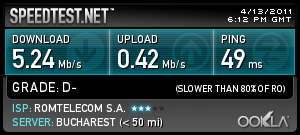 Joi 14 AprilieAm ajuns de fix 2 saptamâni-Este deja aproape 11 noaptea, eu am terminat de testat SIM-urile, asa ca hai sa revenim asupra zilei de astazi. Scularea pe la 9 jumate, afara aparent era putin de soare printre nori (dar foarte frig, 8°C)... dar când sa ma uit pe geam defapt ploua !! Am zis asadar ca nu ma mai duc nicaieri, am trecut la masa, apoi am dat niste Reverse-uri prin casa si completat putin lista de celule (RDS, si ce-mi mai lipasea pe 2G) ; vremea afara nu se ameliora deloc, batea vântul, frig si ploaie fina în-continuu, nici o urma de soare, nu am regretat ca nu am plecat în Piata Victoriei !Pâna la urma mâncam pe la 1, si decid sa mergem astazi la banca (sa rezolv cu 3D-Secure-ul, si oricum vroia si Fox sa traga aniste bani), asa ca ma duc sa fac un dusulet pe cap, ma mai învart putin prin casa, si la 3 plecam la Raiffeisen. Afara ploaie, vânt, si 10°C – am cam dârdâit !! La banca nu am reusit pâna la urma sa facem nimic, am stat acolo (Fox a plecat între timp) pâna la ora 4 jumate’ cu Mlle. Brânza (so nice, comme d’habitude) dar nu am reusit sa rezolvam nimic, asa ca s-ar putea sa fie nevoie sa ma întorc din nou mâien dupa-amieaza pe acolo (închid la 17H30). Ne-am luat ramas bun (ca maîne e absenta, ramâne doar Raluca) – o sa trec probabil sa-o spun bonjour la vara când ma întorc... iar eu am plecat totusi sa fac putin Netmonitoring, prin zona Puisor : vroiam sa vad ce se întâmpla cu Maxite-ul CST de la Pusior de nu prea îl mai prindeam de acasa (defapt mai nou este Barred, nu stiam ) apoi am fost la micro-ul ORO Uranus pentru ca nu-l mai prindeam deloc de acasa (celula DCS) si l-am monitorizat si pe el ; tot de pe acolo din zona (m-am adapostit într-un gang, ca ploua într-una si batea vântul, mi-au degerat maînile astazi) m-am apucat pe 2G si de site-ul Connex semi-micro de pe Ministerul Apararii, apoi am plecat catre acel Minister pentru a monitoriza si cele 2 celule 3G emise de acolo... si ajungând jos la Veterinara am monitorizat si cele 2 sectoare care nu le pot prinde de acasa (tot acest parcurs era plainificat, nu am fost asa la întâmplare...)Când am terminat totul m-am întors spre casa, era putin trecut de 6 (stiu ca începuse Badea pe Zu). Am trecut apoi datele pe mail, am mai verifcat cum mai functioneaza Notificare Prezenta CST si mesajeriile vocale pe diferitele numere din RO, apoi masa, si de pe la 8 si-un sfert testez SIM-urile. Bun Andrei, pai cam atât pentru seara asta, ma dau putin pe Net apoi sa vedem ce mai facem, ca e deja 11 oricum – probabil ori ma uit la un filmulet, ori... ? Si mâine la Victoria, obligatoriu, ce naiba !Bun, iata în continuare rezultatele despre SIM-urile straine (notate ieri-sear)a. Desigur, nimeni nu da acces pe RDS :CONNEX 3G + Data / Orange 3G + Data / Cosmote 3G + Data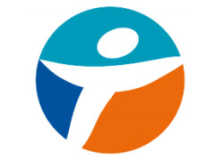 Eh, s-a mai stricat mecanica si bien huilée a celor de la Bouygues ! Pentru partea 3G au ramas de departe SIM-ul de referinta, pentru ca în modul UMST-only poti intra direct pe toate cele 3 retele (în afara de RDS desigur)... însa ca si pe 2G, acesul pe Connex este mai tot timpul (cel putin sistematic la prima selectie dupa pornire, apoi uneori mai trece direct) interzis la o prima încercare, si autorizat sistematic de la cea de-a doua încercare.Initial pusesem în T610 TEMS SIM-ul Bouygues, însa dupa o prima zi de Netmonitoring care mi-a dat mari batai de cap (pierdere de timp defapt) din cauza faptului ca accesul pe Connex era interzis la o prima selectie – iar pe TEMS ramâi în SOS calls only si trebuie sa dai un nou Network Search... deci importanta pierdere de timp ! Asa ca acest SIM nu a rezistat mai mult de o zi pe TEMS, si am bagat la loc SIM-ul VDF IT ! Pe Nokia 6630 (lasat în UMTS only) îl utilizez însa fara nicio problema (chiar daca desigur primesc Forbidden pe Connex la o prima selectare), pentru ca se comporta absolut perfect pentru tot ce este 3G ! In concluzie, asta este SIM-ul pentru 3G, si din pacate nu mai este la fel de fiabil si pentru 2G – sau cel putin nu pentru TEMS...Orange Pro	Orange 3G + Data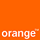 Mobicarte	Orange 3G + Data  / COSMOTEMobicartePe Nokia 6630 în DualMode nu prea te lasa deloc pe Connex, asa ca am încrecat si pe Nokia 6310i ca sa fiu sigur, si la fel : nici urma de acces pe Connex, este din nou o retea complet interzisa (am încercat de vreo 10 ori ; însa reteaua 22601 nu este marcata ca fiind interzisa pe SIM, informatie vizibila în Netmonitor) .Iar culmea absoluta si inimaginabila este ca ai acces pe... Cosmote !!! Da ma’, gluma saptamânii !Deci pe Cosmote chiar merge, îti da o prima data Forbidden, apoi te lasa în retea (am dat un USSD #123# si a functionat) ! Insa foarte repede va vrea sa urce pe 3G si va ejectat instantaneu, iar problema este ca ramâne apoi pe dinafara retelei (dar mascheaza totusi 226.06 din Net Search)... Anyway, nu ai acces la DATA, iar apelurile directe (FR / RO) nu functioneaza (mesaj în RO/EN : numarul format nu este accesibil de la telefonul dumneavoastra mobil) ; am încercat cu #123# dar nu am gasit optiunea corespondenta apelarii, asa ca nu prea stiu cum poti face pentru a suna... Poti însa primi fara probleme apeluri.Orange ProDupa aceste rezultate neasteptate pe Mobicarte, chiar eram curios sa vad cum se comporta si cretinu’ meu de Orange Pro ; l-am mutat în 6630, ca pe Blackberry nu e practic cu selectia reteleleor. Bun, deci intra pe Orange 2G... si iese instanteneu din retea ! Fun ! Totul începe deci perfect. Pare totusi sa fie un bug de-al 6630-ul (c’est pas sa soirée !) asa ca îl restart...Intre deci din nou (cam lent, pe BB e mai rapid) pe Orange 2G, primeste datele, urca în mai putin de 5 secunde pe 3G... comportamentul exemplar, nici nu ma asteptam la altceva, ca macar pe ORO trebuie sa mearga si el cum trebuie. Incerc acum sa intru pe Connex (el încearca si pe 2G si pe 3G) : Forbidden une fois, deux fois... six fois... adjugé vendu ! Connex interzis, fuck Orange !Hai sa vedem Cosmoteu’, daca nu merge îi manân ! Forbidden une fois, deux fois, deja îmi vine sa vomit, trois fois... six fois, gata, Orange F e cea mai tâmpita retea posibila : în toamna de pe Mobicarte aveam acces pe CNX si pe pe abonament nu, iar acum am acces pe Cosmote si de pe abonament nu ! Astia la Orange sunt complet oligofreni, mi-o placea mie de ei dar cu roaming-ul pe Orange Pro-ul meu au dat-o complet în bara, dau 100€ lunar si nu am acces la decât o retea din RO, dati-o încolo de treaba !Si ca întotdeauna, în lista retelelor interzise de pe SIM (vizibila în Netmon) apar doar 226.03 si 226.05... deci nici urma de Connex si de 3G-ul Cosmo. Just for saying...CONNEX 3G + Data / Orange 3G + Data / Cosmote + Data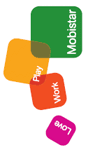 Ca întotdeauna pe Mobi o prima intrare în retea destul de lenta (6630, e prima oara când îi dau drumu’ în RO)... a intrat pâna la urma pe Orange, si urcat aproape instantaneu pe 3G, cu date si apel OK. Trecerea pe Connex s-a facut din prima, foarte rapid, si direct pe 3G ; apel OK si date disponibile. Trecerea pe Cosmote s-a facut la fel, repede si din prima, apoi au ajuns datele... si dupa aproximativ 30 de secunde s-a gândit ca ar fi bine sa urce si pe 3G, numai ca a fost instantaneu ejectat din retea – unde a revenit dupa câteva zeci de secunde ; de remarcat faptul ca acum si pe Cosmote se poate apela direct, nu mai e nevoie de *123*xxx# !Per total SIM-ul pare sa se comporte bine, ca întotdeauna defapt, daca dadea acces si pe Cosmote 3G chiar ar fi fost perfect ! Insa ramâne totusi un SIM fiabil (chiar daca nu am suficient recul, si nu stiu exact daca uneori îti mai da Forbidden aleatoriu...)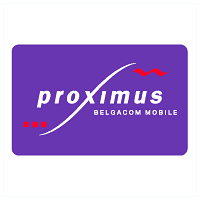 CONNEX 3G + Data / Orange 3G + Data / Cosmote 3G + DataInainte sa încep simt deja ca o sa ma enervez... Bun, deci baiatu’ intra singur pe VDF cu 3G si date ; încerc sa apelez, si m-i se restarteaza 6630-ul : huh ?! Sun din nou, si merge (CNX 3G), însa doar catre RO (FR nu) ; si pâna acum nu am treaba cu If needed / If availableTrecem pe Orange. Trecere tare lenta, însa a functionat din prima, si a intrat direct pe 3G, cu date. Bun. Trec pe DATA If needed si semnalul se mentine, revin pe If available si telefonu’ m-i se restarteaza din nou. Huh-again ! Spune SIM invalid, îl misc putin si redémarrez, intra în Hors Connexion ca crede ca nu are SIM, iar îl opresc sa mai misc SIMu’, si pâna la urma reporneste si el normal. Re-intru manual pe Orange (a durat mult mai putin de data asta ; 2G) dar nu pot suna, deloc ; iar baiatu’ reface gluma bine-stiuta, daca îl trec pe DATA If needed atunci semnalul 2G cade pur si simplu ! Pâna la urma revin pe If available si el urca foarte repede pe 3G, dar nici aici nu pot face nimic, nu pot apela niciun numar (nici RO nici FR, Erreur connexion). Deci accesul pe Orange este complet useless, telefonul este pe dinafara retelei însa utilizatorul crede ca are semnal cocolosh. Bravi Proxi, foarte elegant !Accesul pe Cosmote este foarte rapid (2G), au ajuns si datele ; urca rapid pe 3G, cu date cu tot, fara sa fie afectat într-un fel de If needed / If available. Insa apelurile (2G / 3G) nu funtioneaza direct, primesc mesajul ca numarul nu poate fi apelat de pe numarul meu... oricum pare sa se comporte chiar bine pe Cosmote, m-a si mirat ; însa nu am mai încercat daca poti intra direct pe 226.06, fara sa treci mai întâi pe 2G. Dar nu prea conteaza, ca nu-l pot utiliza ca si SIM principal pentru 3G – tinând cont de cum se comporta cu Orange-ul...CONNEX 3G / Orange 3G + Data / Cosmote 3G + Data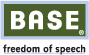 A intrat destul de repezor în retea, pe Orange direct 3G si cu date, iar apelurile merg OK. Prima selectie a retelei CNX dureaza muuuuuult, enorm de mult (peste 1 minut) si îti da desigur Forbidden, defapt îti da tot timpul Forbidden... numai ca deodata te lasa sa intri în retea !!Asadar am intrat pe VDF, am si primit instantaneu un SMS cu „Welcome to Vodafone Romania, dial xxx for you Voicemail and xxx for Customer care, like at home”, însa a fost apoi instantaneu ejectat când a încercat sa urce pe 3G. Dau din o nou o selectie manuala, selectez Connex si ajunge direct pe Connex 3G, iar apelurile merg OK, dar tot fara DATA (bon point, GPRS pe If needed sau If available nu schimba nimic, semnalul 3G ramâne prezent).Accesul pe Cosmote pare sa fie însa de acum interzis... da de unde ! Dupa vreo – fara exagerare – 12 încercari, atunci când ma si saturasem sa mai încerc, hop, îmi da acees în retea ! Fara DATE, apel mai capricios (nu merge tot timpul), si fara 3G (vad ca a mascat 226.06 mai demult, probabil ca încercat sa intre în Cosmote pe 226.06 si nu avea voie ; însa asta-toamna cica urca si pe 3G...) ; însa pâna la urma am avut acces si la 3G (prin selectia manuala a 226.06, care reaparuse în Net Search) si cu DATA în plus, iar apelurile par sa functioneze si ele.Per total, un SIM ca întotdeauna destul de aiurea. In niciun caz nu te poti baza pe el, pentru ca te vei înbolnavi de nervi (în caz de ai trebe pe VDF sau CST, ORO pare sa functioneze mai OK), deja am început sa ma enervez cu toate aceste capricii asa ca l-am lasat balta ; totul pare sa fie foarte foarte aleatoriu, asadar fiabilitate = 0. Next !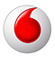 CONNEX 3G + Data / Orange + Data / CosmoteDe departe cele mai fiabile SIM-uri ever, ce naiba ! Le utilizez zilnic în cele 2 telefoane principale de Netmonitoring, adica Nokia 6310 & T610 TEMS, si se comporta excelent... chiar daca trebuie recunosut ca câteodata mai dau unele mici rateuri pe Orange si mai ales pe Cosmote, adica îti dau Forbidden la o prima încercare, însa apoi nu-ti mai fac nicio problema. Asadar pe 2G ramân o referinta absoluta, pentru ca în marea majoritate a cazurilor îti dau acces din prima, foarte rapid si fara probleme la cele 3 retele !Pe 3G e putin mai complicat : pe VDF ai desigur acces fara probleme, cu date cu tot (si apel catre FR/RO desigur OK)... numai ca pe pâna la urma doar pe CNX ai acces la 3G. La Orange intri si pari sa ramâi cuminte pe 2G (cu date) pentru ca reteaua 3G îti este mascata din Net Search ; pe Cosmote la fel (însa nu ai date), si aici vad ca nu se aventureaza singur pe reteaua 3G – ceea ce este o decizie desteapta, pentru ca oricum manual nu am acces la 226.06 ; iar de RDS nici nu mai vorbesc...Orange 3G + Data / Cosmote + Data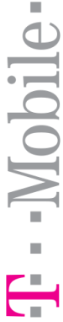 A intrat singur si rapid direct pe Cosmote, 2G si cu Date ; pare însa sa nu tenteze sa mai upgradeze pe 3G, ma mira putin, asa ca vreau sa-l urc eu fortat pe 226.06 ... da’ de unde, ca 226.06 nu apare în lista retelelor disponibile (reamintesc ca abia i-am dat dumu’) ! Mai dau înca un Search, apare pâna la urma si Zappu’ si încerc sa-l selectez (de vreo 4-5 ori) dar nici vorba, interzis. Bun, in rest apelurile (testat doar catre RO) merg OK.Vreau sa trec pe Orange, dau un Net Search si selecteze RO ORANGE dar 6630-ul m-i se reastarteaza din nou ! A treia oara în seara asta, pe când în ultimele 2 saptamâni nu am avut nici cea mai mica problema de acest gen. Anyway, selectez pâna la urma din nou Orange-ul, intra rapid si din prima pe 2G cu date, urca extrem de rapid pe 3G cu date si primesc si primul SMS de Welcome in Romania ; însa aceasi chestie cu restrictiile de apel, apar ca sunt active (atunci când încerc sa sun catre FR sau RO) asa ca nu poti deloc apela !Din pacate accesul pe Connex a ramas tot interzis, am încercat de 6 ori si nimic.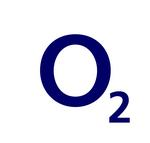 CONNEX 3G + Data / Orange 3G + Data / CosmoteIntra (lentisor) în retea pe Connex, direct 3G dar fara date ; dau pe If needed et là c’est le drame, semnalul se evapora si nu mai revine ! Incep sa ma enervez, selectez manual Cosmote, astept, astept mult, Forbidden, încerc din nou si merge (dar nu am acces la date) ; primesc SMS-ul de Welcome, si pot suna (RO/FR).Incerc sa trec pe Connex, dar asta faca NDRX/PDTC (încearca sa-si traga datele) în nestire ca cretinu’, asa ca Net Search-ulul dureaza un an ; vad ca încerca sa urce pe 3G si s-a ars, a fost ejectat instantaneu. Pe Connex a intrat repede, direct pe 3G, initial fara DATA asa ca apelurile dadeau Erreur Conexion, apoi au sosit datele (nu par afectate de If needed) si de atunci apelurile (RO) par sa functioneze corect.Trecerea pe Orange este foarte rapida, din prima, pe 3G, si cu date ! Apel OK, pare sa mearga cel mai lin dintre toate retelele ! Se pare asadar ca O2 + Orange = love !CONNEX 3G + Data / Orange / Cosmote + DataSlabutz SIM-ul, nu e nimic nou defapt... Pe Nokia 6310i (utilizat pentru a face Netmonitoring-ul de acasa) ai acces instant si fara probleme pe Connex – însa daca vrei sa treci pe Orange sau Cosmote, dupa o prima selectie care dureaza extrem de mult (cred ca aproape 1 minut) îti da Forbidden... în total îti va da Forbidden de exact 5 ori consecutiv (însa rapid, doar prima selectie dureaza asa mult) apoi la a 6-ea încercare te lasa sistematic sa intri în retea ! Asa se întâmple deci întotdeauna, 5 încercari refuzate apoi îti da acces atât pe ORO cât si pe CST Pe Nokia 6630 ai acces la VDF cu 3G si date, pe Orange fara 3G (cade semnalul, dar nu-ti mascheaza reteaua 3G) si fara date, iar pe Cosmote cu date dar tot fara 3G (ulterior se mascheaza 226.06 din lista reteleleor disponibile ; selectia manuala oricum nu functiona). Apelurile funtioneaza corect de pe cele 3 retele.Concluzie din asta ? Orange France niste cretini când vine vorba de roaming, SIM-urile cele mai fiabile ramân cele Vodafone IT (2G only) si Bouygues (mai ales pe 3G unde sunt de departe referinta, ca pe 2G pe TEMS o sa-ti faci ceva nervi din cauza problemelor pe Connex), iar ca backup ramâne ca întotdeauna Mobistar-ul. Poate celelalte SIM-uri sa se comporte mai bine pe telefoanele mai putin destepte (6310-like), nu am mai testat ca nu vreoiam sa-mi pierd toata seara cu chestia asta, ca oricum vezi ca testele acestea nu servesc la mare lucru pentru ca nu dureaza în timp – ceea ce functiona bine acum 6 luni acum este mort...Vineri 15 ApriliePen-ultima zi, WTF !Obor & Piata VictorieiGata, astazi am terminat ultima etapa majora de Netmonitoring ! De dimineata scularea foarte lejer – pe la 10 fara ceva, mâncat, si plecat pe la 10 jumate’ la treaba, cu metroul catre Obor. Este destul de departe însa eu am stat linistiti la dus, m-am „odihnit” ; ajuns acolo (tiganie mare) am rezolvat zona Obor / Mosilor, apoi am luat triamvaiul pâna în zona Stefan cel Mare – pâna la stadionul Dinamo – pentru a vedea ce mai fac micro-urile de la Floreasca (bine, ce sa faca si ele) – dar am descoperit ca marele TELEGRAF Cosmorom si PERLA Zapp au fost demontate, pacat de ele !Am trecut pe la Zapp pentru a lua un SIM de Net 3G Prepaid (nu-l activez ca nu are rost, are 2 luni de acces inclus din momentul activarii) si am aflat ca cica acel shop se va pastra, nu o sa-l desfinteze, si la Obor am vazut ca au pastrat Shop-ul (firmele Cosmote erau mascate afara, nu am înteles de ce). OK, apoi înca 2 statii de tramvai si uite-ma în Piata Victoriei, încep sa monitorizez, si dupa câteva zeci de minute începe sa picure !! Pai what the **** ! A fost pâna la urma doar o alerta falsa, s-a oprit rapid asa ca eu mi-am vazut de treaba, si pe la ora 3 terminasem...... asa ca acum hai în metrou, unde trebuia sa fac un FTD foarte serios pâna acasa ! Si asta am si facut, cu oprire în fiecare statie si vizitare completa a statiilor mai complexe (decât Gara de Nord defapt), Netmonitoring complet pe 2G & 3G, very very nice ! Dar mi-a luat al nabii de mult timp, am terminat abia la 5 fara un sfert – când am iesit din statia Grozavesti si am luat-o pe jos pâna acasa (ca sa mai merg si eu putin, si ca îmi mai lipsea un sector de la Kiss). Cum eram prin zona am trecut si pe la micro-ul CNX din Facultatea de Medicina si l-am fotografiat mai de aproape, ca se merita ! Am ajuns acasa pe la 5 jumate’, jockerii fiind îngrijorati sa nu cumva sa ma fi rapit vreun tigan pe la Obor pe acolo (e adevarat ca nu mai deloc o zona turistica). Vremea astazi nu a fost deloc fantastica, a fost foarte înnorat si frig, si ma gândeam ca oricând putea începe ploaia...Si asta a fost tot ; am procasat datele, apoi pozele, am postat un micro-mesaj pe Softpedia (ultimul), am încrcat sa activez 3D-Secure si tot nu a mers (m-au sunat aia de la Raiffeisen call-center ca o sa mearga dupa 16H, sa încerc, dar nici vorba ; si nici nu am mai fost la Mll. Raluca ca oricum am ajuns prea târziu acasa, crezând c	a oricum îmi va merge). Acum e putin trecut de ora 12, am intrat deci în ultima mea zi de vacanta. Ce pacat, nene, ce pacat ! Bine macar ca jockerii pleaca, aparent deja de luni, la munte... Gata Andrei, ma duc la nani, sa fiu cât de cât în forma mâine.Sâmbata 16 AprilieThe last fucking dayOVER !Ultima zi. Ce se mai spun.Scularea tot lejer, pe la 10 fara ceva, mâncat, apoi nu am facut nimic special. M-am dat putin pe Net, acum descarc un filmulet frantzuzesc de pe Megaupload (cu pâna la 640 Ko/sec în Firefox „normal” – nu pe DownThemAll), apoi poate o sa ma uit putin la SIM-uri, MMS-uri & co ; am dezactivat si SMS-urile Meteo (Info 311 Orange) de pe Net.Bun, pai cam atât pentru moment. Credeam ca vremea va fi frumoasa astazi da’ de unde, ca e nor de nu se poate, absolut nicio raza de soare de când m-am sculat si pâna acum ! Si în plus e si frig, sunt doar 12°C. Vraiment ça a été la loose avec la météo vacantele astea ! OK, hai ca te-am lasat.Este 5 jumate’ si iata cum aproape a trecut si aceasta ultima zi – o zi de lalaiala incredibila ! Nu am iesit pe nicaieri, am stat în salon uitând-uma la Dinamo cu Galati, ascultând simultan în casti Top30-ul RRA (pe Sony) si citind în acelasi timp documentatia Cosmote si Zapp, apoi nu am mai facut chiar nimic, plimbat prin casa si chestii din astea. Lalaiala la maxim, e incredibil cat de ne-productiv pot fi în ultima zi de vacante. Anyway, hai ca într-o jumate de ora începe meciul cu Steaua, asa ca iar la TV... astazi cred ca m-am uitat la TV mai mult decât pe toata durata sejurului ! Bun, pai cam atât, mai pe seara – dupa ce mâncam probabil – o sa trebuie sa fac si bagajul. I hate this moment !Gata, este aproape 10 jumate’ si eu terminat de strâns totul de pe aici si de facut bagajul, camera este a naibii de pustie acum ! Ce sa faci... Dupa-amieaza m-am uitat si la meciul cu Steaua, acum la 11 joaca Barcelona cu Realu’, în sfârsit un meci mai adevarat asa ca o sa stau si eu acolo, ca ce sa fac singur aici... Of, ce pustiu arata totul, melancolie mare în seara aceasta. Au trecut si vacantele astea, ce mai ! Insa dpdv Netmonitoring au fost foarte bune, mi-am atins complet obiectivul propus – de a monitoriza majoritatea microcelulelor din Bucuresti !Pai cam atât pentru seara aceasta, mâine mai am de pus doar Dellu’, Archos-u’ si aparatu’ de ras et voilà. Oricum plec abia la 20H asa ca voi sta acasa pâna pe la 4 – mai vorbim asadar si mâine ! Salut Andrei.Duminica 17 AprilieThe endOtopeniGata, the game is over. Este 11 jumate... pardon, fir-ar sa fie, e 12 jumate defapt, ca am trecut deja Dellu’ la ora Frantei aseara, uitasem... asa ca o sa ne pregatim de masa. Eu iar am recidivat : ca si în noiembrie am iesit putin de tot la plimbare astazi de dimineata, pâna la Leu pentru a vedea daca s-a dat pâna la urma drumu’ la microcell-ul ORO de la metroul Politehnica, si nu – înca nimic ; oricum voriam sa fac si niste poze cu Facultatea de Electronica, soarele fiind dimineata în Est deci toata latura Estica (spre palat) fiind frumos luminata (pâna acum nu facusem decât seara, deci cu soarele la Vest). Pentru ca da, astazi, ca sa mor eu de ciuda, este o zi cât se poate e frumoasa, defapt de departe cea mai frumoasa zi de când am ajuns : cerul este albastru, complet senin, nici cea mai mica urma de nor, si sunt vreo 18°C ! Ce sa mai spun, este o completa bataie de joc, tocmai când plec eu sa fie asa soare !Am încercat sa ma duc pe bloc pentru a fotografia partea de Est a orasului dar era din pacate încuiat. Asa ca aici se termina acest sezon de Netmonitoring de primavara, care din pacate a suferit de o vreme tare mohorâta (nu am mai avut aceasi sansa ca în noiembrie trecut), însa care s-a derulat pâna la urma frumos ! Practic în 3 saptamâni (doua acum, si una în noiembrie) am reusit sa stabilesc o baza de Netmonitoring foarte foarte solida pentru viitor, ceea ce este un lucru tare bun !Gata, ma opresc aici, trebuie sa sterg „trasele” de pe PC, sa pun si acest fisier pe cheia USB, apoi sa termin bagajul bagând si laptop-ul, et voilà, vor urma vreo 2 -3 ore de plictiseala în fata Realitatii, apoi un Netmonitoring solid la Otopeni. Bine macar ca am program la radio, fiind duminica acum ascult Topul CityFM (cam prea rock pentru gustu’ meu), apoi de la 14H e topul BucurestiFM dar cred ca o sa ascult tot CityFM ca au emisiuna IT Republic (14-15H).Salut Andrei, si sper sa ne revedem în România cât se poate de repede ! Nu am însa nicio idee când va fi, ca trebuie sa recunosc ca vacantele de vara vor fi destul de complicate. Foarte complicate chiar, din câte am impresia. Of...Paris, 12 maiSa terminam acest document relatând ce s-a mai întâmplat de când am plecat ! Bun, deci duminica înainte sa plec îmi amintesc ca m-am mai plimbat fara rost prin casa, cu o ureche la IT Republic si cu cealalta la Realitatea... iar pe la 3 jumate’ am început sa ma prepar pentru a pleca la aeroport – macar sa am timp sa fac ceva FTD-ing complet acolo decât sa mi-l pierd degaba pe acasa !M-a însotit si Fox pâna la Romana, iar de acolo în 783 am însotit-o pe o turista italianca (vorbea totusi engleza) care nu avea idee de Bucuresti si nu stia unde sa coboare la Otopeni (BTW, au inversat statiile acum : autobuzul e opreste dorénavant direct la plecari, si nu la sosiri ca înainte !). Am discutat deci cu ea, asa ca proiectul de a nota LAC-urile 2G Cosmote a cazut complet la apa... nu ca ar fi fost ceva tare important oricum...La Otopeni am ajuns devreme (cred ca era 5 fara ceva) asa ca am stat destul timp înainte de check-in în zona aeroportului care da catre Centrala Termica, am monitorizat bine de acolo (parca complet VDF-ulul, ceva pe ORO si CST). Apoi am dat bagaju si m-am dus catre Gates... în noul terminal ! Era vorba de Gate 15 – undeva complet în fundul noului terminal, e ceva de mers pâna acolo dar e misto’ ca este foarte pustiu, iar pe la mijloc ai un fel de platforma la etaj unde poti urca si face câte poze vrei – pentru ca ai o viziune panoramica asupra aeroportului si esti complet singur pe acolo ! Insa dintr-un motiv absolut inexplicabil nu am utilizat DSLR-ul, chiar nu pot sa-mi dau seama din ce motiv am facut pozele cu prapaditu’ de zoom x4 al LX5-ului !Bun, deci acolo la Boarding gates am terminat Netmonitoring-ul, am avut chiar timp si pentru a testa EDGE-ul pe Orange (pe CST nu am mai apucat) iar din avion am terminat de notat si câteva informatii despre 3G. Per ansamblu a iesit ceva bun, nu sunt dezamagit !La 22H30 ajungeam la Paris, a venit cher ami sa ma recupereze... iar a doua zi (luni) au plecat la munte, asa ca am ramas singur ! Nici nu puteam visa la ceva mai bun, pâna duminica viitoare am facut ce-am vrut ! Am stat mai ales în salon, degeaba, uitânduma la TV... Am recopiat totusi într-o zi pe Excel si rezultatele de netmonitoring de la Otopeni (ambele, si din noiembrie si de acum !) asa ca am facut chiar o treaba buna ! In rest cam nimic special, sau cel putin nimic care sa-mi fi ramas în minte ; BTW, 3D-Secure tot nu functioneaza, am cam lasat-o si eu balta pentru ca m-am saturat sa tot sun degeaba la Romcard (si mai ales la prostutii astia de la Raiffeisen Direct, ca vina a lor este – din moment ce nu sunt capabili sa transmita datele de înscriere a cardului !). Oh, uitasem, saptamâna aceea a fost si ultima saptamâna din stagiu : am fost de 3 ori, goûter vineri si bye-bye (înca tot nu mi-am recuperat carnetul de stagiu, trebuia sa ma duc astazi dar mi-e o lene de nu mai vad clar, cred ca o sa o las balta si ma duc dupa Internat)...Bun, deci jockerii s-au întors de la munte duminica – pentru ca luni era férié si le era frica sa nu fie ambuteiaje... Eu duminica am stat sa procesez (HDR-izez) pozele „clasice” si sa le urc apoi pe Flickr. Luni am redimensonat si re-îndreptat toate pozele GSM, urcând-ule în acelasi timp pe FTP : mi-a luat toata ziua, însa macar seara pe la 23H terminasem de urcat pe OVH cam 95% dintre ele – mai ramasesera de uploadat doar vreo 50MB, care au fost gata marti dimineata...Asadar de marti 26 aprilie am început retranscrierea datelor de Netmonitoring, creând în fiecare dosar cu poze si un fisier DOCx / PDF cu informatiile despre BTS. Prima saptamâna însa nu am lucrat all-time la asta, pentru ca s-au ivit diverse chestii pe parcurs : conturile Sony PSN au fost piratate si s-au furat toate datele bancare + de identificare, asa ca m-am vazut obligat sa încep (în sfârsit !) acel mare process de schimbare al password-ului meu istoric cu câte unul unic fiecarui site ; pentru asta am trecut pe solutia KeePass, merge chiar OK ! In afara de asta începusem sa vizionez maraton cele 2 sezoane ale serialului Vampire Diaries, asa ca în fiecare noapte ma uitam la 4 episoade (culcare la 2H deci dimineata eram mort), si câteodata mai vizionam câteva episoade si dupa-amieaza... Iar duminica am fost cu cher-ami pâna la Villepinte pentru a vedea ce Hotel sa rezervam pe durata Internatului (29 iunie timp de 3 nopti), si am ales fara ezitare Novotel-ul – chiar daca este putin mai departe de centrul de examene... Anyway, a doua saptamâna (2-8 mai) am lucrat mai eficient, zilnic facând numai asta, asa ca vineri terminasem si mai aveam doar 2 mail-uri de procesat : cel cu informatii diverse (care mi-a luat 3 zile de redactat, ca week-endul a fost mai delicat) si cel cu Netmonul din metrou (o zi jumate’). Et voilà, ieri dupa-amieaza – miercuri 11 mai – am terminat totul, si am postat mesajul pe Softpedia. In total mi-a luat fix 2 saptamâni, la ritmul de un mail pe zi (defapt seara începeam în general si mail-ul care urmam sa-l redactez ziua urmatoare)... fiind în total 13 astfel de „FTD Mail-uri”... Dar trebuie totusi precizat ca am facut cam numai asta, de la 9H30 dimineata pâna pe la 18H30 seara, apoi înca o ora dupa masa de seara...Bun Andrei, pai cam asta a fost tot ! Important este ca mâine jockerii pleaca din nou – se duc la Copenhaga (doar 2 zile, too short, mais c’est déjà ça) asa ca este perfect : dupa aceste 2 saptamâni de lucru intensiv am si eu 3 zile de „vacanta”, apoi de luni încolo ma apuc si eu de învatat – ca doar Internatu’ e în 2 saptamâni, right ?! Ha la la, Internatu’ asta, vai de capu’ meu...Gata, asadar aici voi încheia acest document. Nu este deloc unul foarte elaborat, doar un fel de jurnal zilnic fara prea mare importanta – pentru ca toate datele de Netmonitoring au fost notate separat. BTW, dupa ce am numarat ieri toate site-urile monitorizate, iata rezultatul : am monitorizat în total aproximativ130 de microcelule (50 VDF / 70 ORO / 13 CST)câteva zeci de site-uri macrocelulare11 statii de metrou (cam un sfert din reteaua Metrorex)